Link: http://loveforlife.com.au/node/8505 or http://loveforlife.com.au/content/14/03/03/slave-name-arthur-fiona-cristian-love-life-3rd-march-2014 

Slave To A Name by Arthur & Fiona Cristian - Love For Life - 3rd March 2014Mon, 03/03/2014 - 22:27 — Arthur Cristian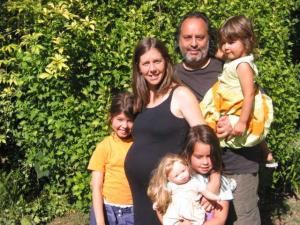 Slave To A Name
Part One - Two - Three - Four
By Arthur & Fiona Cristian
Love For Life
3rd March 2014 (updated 6th March 2014 7.00pm)Part OneWe received this email today from Cynthia...........Regarding the below, if you ‘stand under’ any ‘thing’ other than natural law, which is NOT the same as “Law of Nature” (opposite to Natural Law) then you are self-expressing as being ‘double minded’ both lawful and ‘legal’. Think of ‘legal’ as being the ‘box’ while lawful is the contents (against the merchant tent) within. If you are ‘both’ then you are contradicting yourself and ‘they’ can reasonably treat you as being ‘enemy of the state/State/STATE.’Separately but related, if you ‘stand under’ that which you are not a signatory to and your direct ancestor\s were not a signatory to then it can be conjectured that you are ‘stupid’ though clearly you are only ‘ignorant’ and if that appears to be how ‘they’ are treating you, encourage you to self-express as refusing to be ‘stultified’ as that is a serious ‘legal’ crime for ‘them’ to commit as well.My own focus is natural law which mark passio’s “What on Earth is Happening” provides excellent educational resources on though he does use some ‘legal terms’ so important to occasionally ‘catch’ those and ‘convert’ properly, i.e. ‘person’ should be replaced with man.Always best to also communicate pre-emptively unto STATE and UNITED STATES INC “Secretary” as living man without mask of title, i.e. Maryland would be –john [MC DONOUGH]
close to
SECRETARY OF STATE’s Office
AddressI put the man’s name as given in all lower case for the living and lawful (not legal) and the ancient head tax “Sur” name in all upper case to denote the lowest class\status ‘slave’ “WORD” and with brackets to denote it as ‘separate’ from and not a part of the living man himself, for reference only. In this fashion I give him ‘honor’ by removing the ‘slave tax’ ‘word’ from his ‘name’ and extend lawful honor as full equal man to man ‘without class or status’.Best wishes,
cynthia
living womb-man upon-the-land, peaceful nation state
nothing more and nothing less under Natural Law
seeking true freedom, not admiralty\maritime liberty
for all man-kind (not “humanity” – sub-class of man)---------------------From: K Ak [mail to (sanitised)]
Sent: Sunday, March 02, 2014 6:35 PM
To: K Ak
Cc: (all were sanitised)
Subject: letter of marque links /docs please advise if you already know this to have worked or to be ineffectivehttp://www.progress.org/fold232.htmhttp://www.freedomsphoenix.com/Article/051237-2009-06-04-letter-of-marqu...***** video here and comment on end of webpage by another saying not effectivehttp://www.progress.org/fold232.htmshine on!...We replied........Slave To A NameHi Cynthia, John and others.....
The issue is you (or whoever) making a "claim" over said "name", reacting, arguing, sending them phone calls or paper work or filling out forms over the net, etc, on behalf of said "name". This includes making claims over said "name" about who we think or believe we are, as in womb-man, man-on-the-land, sovereign man, John of the clan Dinosaur, etc, just as we make a claim when we admit to being the "name". All these claims are fiction and an acceptance of slave status.The point is this, the thought of freedom is NOT freedom just as the thought of God is NOT God, just as the thought of John of the clan Dinosaur is NOT John of the clan Dinosaur. (refer to our most recent posts for more on this, links provided below.)Only non-sensory images that are dead at law, that are dead-matter, can perform in "The System" of the living-dead. The living-sensory MAN does not exist in "The System" because a living-sensory MAN is not dead at law....... BUT the "name" is, ANY "name" uttered from your mouth or scribbled on paper or recorded digitally, no matter what, how and why, is dead at law, and this includes claims associated with said "name", such as "cynthia living womb-man upon-the-land, peaceful nation state nothing more and nothing less under Natural Law seeking true freedom, not admiralty\maritime liberty for all man-kind (not “humanity” – sub-class of man)".It does not matter if you use lower case or upper case or a mix match of both with some other squiggly shapes, marks and stamps thrown in amongst it here and there: a "name" is a "name" and is the HOOD that binds you tightly to "The System" of HELL. ALL upper and lower case characters, squiggles, marks, stamps, etc, are dead at law, are dead-matter, none of them exist, are all make-believe. (refer to our most recent posts for more on this, links provided below). There is no golden egg to be found amongst the squiggles - it is in the living that remedy is found.A private corporation does not exist. It is not living and cannot contain the life force energy we put into it. This energy goes through the fiction that is the private corporation to the maker/administrator of the private corporation, i.e. those behind "The System", the Freemasonic/Satanic world. They benefit from receiving MANS life-force energy.The same applies to the "name"; it cannot contain the life force energy we put into it so that energy passes through to the maker of the "name" who is the administrator of that intellectual property, to be used for their agendas of power and control, etc, and all the benefits and privileges that come from that power and control.The re-presentative of "name" has given up all "rights" over the life force energy they have created, meaning they have given it all away to the administrators (vampires) of "The System" for them to use it in whatever way they choose.When you agree to be that "name", you are living the lie (you believe that the "name" exists even though it is dead at law) so you are the one processing the curse (not the administrators) which keeps you locked into their system, their world. The reason you work hard everyday of your life is because you are processing the curse, the lie and you have not been provided with full disclosure about what you are doing and why.You live your life in "The System" compelled by the lie of the "name" you re-present to live your life as a perpetual slave of "The System". The "name" is the yoke around your neck, the chains and manacles which never come off because you keep contracting with (slave-labouring for) the "name". Another credit card anyone? Medicare? Government handout? Tax return? Wages? Cash Job? etc, etc, etc, etc..........The only way to be free from processing (slave-labouring for) the curse is not to use/rent the "name", not to contract with it OR to claim any privileges, services and benefits with it. This means you have to walk away from "The System" completely.All sinners are processing a curse. The black-magic warlocks and witches of the Freemasonic/Satanic world have set "The System" up so they and their families can avoid processing the curse, so they believe."The System" cannot operate without "names"; there can be no contracts without "names", no fines, no affidavits, etc. With commerce, commercial contracts, statute rulings, you cannot be compelled to perform by a piece of paper or by a voice, etc, without a "name" you re-present on behalf of. Down-the-line, "name" can include numeric and alpha codes and hieroglyphic pictures, etc, anything that identifies ( i-----dent-----i-----fry) "name".They will never tell you that you are their slave or that you are being punished for living the lie of the "name" because they want you to continue that slave labour so that they can keep reaping the benefits of your life force energy as you labour under the curse, processing the curse.They reap the benefits because they don't stop you, they just make offers that keep you setting your life as a cursed slave into motion. They leave it up to us to remember who we really are. They are never going to tell us. And they will test anyone who shows signs of waking up and they will only leave you alone when you stop renting/"claiming" the "name" because then the curse comes on their own families.They do not slave labour because they are not processing the curse (or so they believe). They just administer the slaves, which is why they divided the lands up into parishes, put a church in every parish and appointed a priest in every church to administer the sinners/slaves of that parish. All the while, higher up in the priesthoods, through many many rituals, they keep working to deflect the curses of their making to make sure they do not come back on them and their families and beneficiaries.Making a claim over a "name"/names/titles is re-presenting "Intellectual Property" that is a non-sensory image (fiction), that is a shadow or reflection of the living but ain't the living and never will be.As we wake up to this and find our lives are deeply compromised because we cannot get access to and have freedom with land, clean water and food and we must still slave away to keep our loved ones clothed and sheltered, the only thing we can do, until there are enough of us standing strong enough to turn our backs on "The System", is to send the curses back to the makers. (Refer other recent posts)The shadow/reflection of said "name" is NOT present with the presence of life - the MAN is present with the presence of life but when you make "claims" over the "intellectual property" of a "name" you are admitting to being the re-presentative of that shadow, that reflection of said "name" and therefore you are willingly admitting to contract, to enjoinder, be contracted with whatever "claim" may have been raised against the "name" or with said "name" (this includes any services, benefits, privileges, that may have been offered). You have now joined the dark-side - you have bonded with the shadow world.In present-sense we can sense (touch, taste, feel, smell, hear, see) the living-sensory MAN but we can't sense the shadow/reflection/"intellectual property" of said "name" on paperwork, documents, drivers licence, contract, registration, lease, mortgage, passport, medicare, bank account and credit card etc etc.The living can never be sensed from a drivers licence - the drivers licence can't set its own life-image into motion because it has no free will to do so. There is no life there to be sensed, to be able to perform of its own free-will.Living sensory MAN does not need a "name". Amongst his/her tribe/mob/village/community/family, he/she is recognisable by his/her physical characteristics/voice/smell, etc. His/her tribe/clan knows him/her without alphabet language, without words, without "i-dentification". A mother can give a living-sensory sound (name) to her child in celebration of the MAN he/she really is but this is not the same as the "name" read out in court which is a reflection of who we are, our person in their world, the person we make claim to when we respond to their summons.If you do not know who you are as MAN, and you go into their alphabet language courts through alphabet language and you respond to alphabet language with alphabet language, you are in their world and of their world and in their game. If you know who you are as MAN and you have no contracts with "The System" through the "name", you may choose to go into their world and communicate with them using their dead language without addressing or referring to the "name", to clear up any misunderstandings, but you make it clear that you are the living-sensory MAN, not the "name"...E.g. "This MAN is not the owner or claimer or re-presentative or administrator of the "Intellectual Property" of said "name" you are looking for. Suggest you contact the authorised re-presentatives or administrators of said "name" and take it up with them (or get them to contract with said "name").E.g. "This living MAN is using your dead matter language to communicate with you, the living dead"but at no time does the MAN use the "name" or respond to the "name".The MAN does not recognise the "name" because it does not exist out of their world and a MAN is not of their world. This is where everyone gets trapped and this is where Mark Passio, Mark Pytellek, Robert Arthur Menard, Mary Croft, Dean Clifford, Marcus "Servant King", Jordan Maxwell, Thomas Anderson, etc, etc, etc, etc, heaps and heaps of them, are not telling the truth and their methods will only keep you trapped and still locked in "The System" processing a curse, even though, if you are lucky, you may have a small "slaves victory" but without any way out of "The System", and thus the processing of the curse continues.You can get them to process the curses of their own making but we will not go into that here - we have written plenty about it. Refer to the links provided below.When you are compelled to perform as a re-action to their offer for you to "claim' (re-action = E-Motion), regardless in whatever form/method their offer to "claim" was presented to you, you are clearly admitting to them that you are the (their) right party and that you are their slave/person/strawman to do whatever they like with you. This all happens through the "name".The key to "victory" is to never use the "name" but how can you do that when you are contracted to the "name" in many different ways. We recommend watching the video we posted 5th February 2012 "The "Name" Is The Mark Of The Beast The Strawman Identifying Your Slave Status In "The System" link provided below.Your reaction to trauma (Pull Of E-Motion) instantly gave them the authority, meaning you are in their world and of their world. If you don't want to be in their world then you do not react to trauma which you do when you allow the pull of E-Motion to compel you to act, argue, process paperwork, perform an administrative process. You do not yet FULLY comprehend what natural law actually is. Here is a clue, No MAN is master of another MAN - All Men Are Equal. - Who is your master?We suggest you read and comprehend the information shared in these most recent posts so that you can get your head around IMAGE POWER, Pull Of E-Motion, Reaction To Trauma, Re-Presenting Intellectual Property, "Spells", Being Compelled, etc, etc.The System is trauma based and everything of "The System" is reaction to trauma. - A MAN is not of trauma, a MAN does not react to trauma. Currently through re-presenting "name", through reaction to trauma, we are the shadow of MAN, the reflection in "The System" duality mirror.We have written so much about this, and we do not write in spells or legalese, just try to express with this Satanic English language what we sense and our intentions. Our work may not seem to be about the law but, if people do not comprehend the insights we share, they will end up blowing their foot off because they think they know the law and how it operates but they comprehend very little of the black-magic "spells" behind the law and "The System" and how and why it really operates as it does. The deception goes far far far deeper - their not telling us all the laws, the doublespeak of law, etc. The known information circulating in "The System" is part of the picture but only a small part.The remedy to "The System" cannot be found in "The System" or ANY of the information of "The System". The remedy is NOT trauma based and can only be found outside "The System" by using our senses. "The System" is non-sense and has nothing to do with our senses which, if we take note of them, will show us the truth, including the truth of natural law which has got nothing to do with law, with "system" thought!If you do not comprehend image power and just how we are hoodwinked through our education, and the difference between sense and non-sense, between sensory images and non-sensory images, you might like to watch our videos and read our articles/posts, etc, that go into these subjects in great detail. If you do not comprehend what we mean by this, you will not be able to fully comprehend where we are coming from and what we are sharing.The early stages of the post on IMAGE POWER The Nefarious Tactics Used To Disguise Truth And Distract Us From Remedy are directed at Mark Passio who is Intel, BIG-TIME.All links provided belowSlave To A Name
Part Two
By Arthur & Fiona Cristian
Love For Life
4th March 2014 1.53pmToday we received another email from someone part of this email group. They said:"as i've posted so many times before.................From Gregory-George's (non)book:Life, Love and Law (observations and definitions of everything you thought was obvious)Lawful is discovered by man; Legal is created by manLawful: an action in the current time-space plane of perceived existence, willfully caused by a sentient being, which simultaneously brings no harm or reduction to another sentient being or the property in its trust and is in harmony with the natural order of the universe (Universal Law).Legal: an action in the current time-space plane of perceived existence, willfully caused by a sentient being, which complies with a set of rules of exception to Universal Law, created by an association of sentient beings, to which it is a subscriber; These rules of exception to law define a mutually accepted framework by which the actions of the member beings are allowed to cause harm to one another and things and disobey the Universal Law, within their Association, with impunity and limited liability, the resulting harm and its consequences borne by the full membership at large. (It is useful to note that there is no such thing as Universal "Legality", only Universal Law, thus unlawful actions "forgiven" Legally and accepted in one part of the Universe may still render the actor individually liable to other sentient beings of other Universal jurisdictions which co-exist on the same time-space plane as the particular "Legal" association.Note: in a lawful forum, no one can ever get away with murder, in a legal forum, murder is negotiable.-------------------------------------------We repliedIn present-SENSE, the true and ONLY power is MAN.Uni---Verse does NOT exist.This is just more storytelling, more and more re-presenting "intellectual property" and through belief, faith and associated opinion forces you under the image power of another man/woman/3rd party.YOU'VE NOW SOLD OUT WHO YOU REALLY ARE.Now you must acquiesce, comply, perform, be compelled, etc, etc, as their WILLING slave (liar).MAN is not and never has been a 3rd party re-presentative.MAN is original and unique.WHY GIVE IT UP?????Because when you do you are still stuck in "The System" where you have always been, processing curses/lies.The thought of everything you've written in your email is NOT the thought of everything you've written in this email. In present-sense, bring forward the living-sensory 1st party of everything you've written to back your claims."Hello universe, please come forward"..............."Hello, anyone there".................. ????"HELLOOOOOOOOOOOOOOO..........................oh, well universe ain't here amongst the living.You see you can't bring it forward as a 1st party, its impossible, and this is where you are being terribly misled/deceived.To perform on behalf of this information you've provided is to act as an impostor of this information. Now you are admitting to being a kidnapper/hijacker of a fictitious character (that does not exist in present-sense) which you now perform for, claiming that the information you've written, which you re-present, is coming from the information you've written.To them (judges/magistrates etc.......) they'll be thinking that you need medication, that you are not well, that you might be insane, etc. LOLLLL but it's true, they are not lying, the evidence is clear.You go into their courts re-presenting fiction or write this fictional NON-SENSE on whatever will have you blow your foot off.You have committed fraud and are lying. They've now got you by the balls and will be squeezing them real-tight.A MAN never lies or does harm which you do when you impersonate a fiction claiming it to be true = FRAUD.Things are NOT what they seem.When you do make "claims" like you have just done in THEIR WORLD, you are their sinner and this is FACT/TRUE, they have the incontrovertible evidence of you committing a crime........ LOL.....If they kidnapped this MANS body this MAN would not talk to them in English or any other alphabet language, and instead focus on them processing the curse of their "own" making while whole-heartedly forgiving them for what they do.NEVER OPEN YOUR MOUTH (so to speak) OR SCRIBBLE ON ANYTHING.A living MAN does not need a witness.This, written by one of your members in this email group"For me would be, “Get in the witness box under natural law as a living man and provide first hand evidence that ‘i’ am anything other than a man and that ‘i’ am a part of any ‘government’ ‘house’ (house is master) or a ‘slave’ (family is slave)."is already an admittance of being their cursed slave.The message is do not commit to a crimesoSTAY SILENT (keep you mouth shut) so that you do not make a mistake re-presenting "intellectual property". The truth of the living MAN already stands before them. This is ALL the evidence they need of your living-sensory truth. So don't corrupt it. Keep your mouth shut. Keep your hands away from making dents, marks, scribbles, etc, on anything.MAN is NOT answerable to anyone, unless we've done harm (refer to what you've written for examples of blatant harm-doing), so don't give your real power away to a 3rd party fiction.And yes, they don't tell you the truth of your harm-doing behaviour, there is no FULL-disclosure, because they want you to remain as their perpetual sinner/liar producing massive amounts of con-sist-ent life-force energy for them to do whatever they want with.Sleight of hand hey.Very very cunning and subtle are their methods, just so they can use and abuse you, to rape, pillage and plunder all the fruits of your labour.All the best to you and your family
Arthur & Fiona Cristian
Love For LifeSlave To A Name
Part Three
By Arthur & Fiona Cristian
Love For Life
5th March 2014 12.45pmAnd the servitude to brainwashing continues.Cynthia replying to JD said:Jd – What you provided below is VERY interesting. What I am finding curious is that it is hard to find most anything specific to “man” and ‘self-governance’ as one man governing him\her self (Natural Law) vs a collective group of men self-governing said collective (Law of Nations).“K Ak” has tasked me with finding relevant ‘sources of authority’ that express this important concept, and to be honest what little I can find seems to express a specific collective or group of men\womb self-governing, but nothing specific to a man\womb being with self-governance. I wonder if that is ‘by design.’It might be connected to being ‘self as master’ vs. ‘under’ another i.e. ‘slave to the state/State/STATE’If any of you in the ‘teacher’ or ‘guide’ ‘leadership’ position have even ONE good source of education\study on this, I myself would greatly appreciate it.Best wishes,
cynthia
womb-man upon-the-land, peaceful nation state
nothing more and nothing less under Natural Law
seeking true freedom, not admiralty\maritime liberty
for all man-kind (not “humanity” – sub-class of man)NOTICE PRIVATE: This is Not A Public Communication!
We/I am a peaceful living private man with womb with “Nine Elements” upon the land (non-religious, non-political, non-corporate, non-commerce), nothing more, nothing less. Notice to agent is notice to principle, notice to principle is notice to agent. This private E-mail, including any/all attachment(s), and printings, is lawfully protected by the venue of Natural Law. This is for the sole use of the intended recipient and contains privileged and/or confidential information. No corporation, entity, or actors may utilize these documents for any personal, private or commercial gain. That the users of this mode of communication have no known memory of using or making a use of any fictional characters or name nor any direct beneficial use therein. This is my notice as the principle and posterity!---------------------------From: jd info [mailto:(sanitised)]
Sent: Monday, March 03, 2014 10:17 PM
To: action@loveforlife.com.au
Cc: (all sanitised)
Subject: Re: legal vs lawful - Slave To A NameFYI....'man', in Canada, has been given an interesting definition (surprised me) in military related Acts.... never a fact of course, only a fiction, to enable them to justify their fictions, in their fiction world, but interesting to note...Also interesting to note, an Act's subject matter determined whether they use 'natural person', 'private person', 'human being' or 'man'.... ('human being' was interesting too related to Adask's info)http://private-person.com/blog/2014/02/human-being-private-person-natura...also, had a fellow in the in USA this weekend mention that 'representation' / 'represent' in a legal proceeding only related to military trials as defined in the rules - all others refer to 'counsel'just passing on observations of the game being unwound...jd-----------------------------------------------------------We repliedYou find MAN in (AS) the consciousness of MAN you really are. It is not to be found in books, etc. and if it was it's still "intellectual property" which is a shadow of the real MAN you really are.We use the word "MAN" to describe conscious-living-sensory men, women and children IN PRESENT-SENSE because in the English language there is not another word that describes this. The word "hu-MAN" describes a "hue" of a MAN, the NON-SENSORY shade/shadow/reflection of a MAN, which is who we are RE-PRESENTING as "name" of "self" in our system roles under our system brainwashing.MAN is present with the presence of life. Hue-MAN is NOT present with the presence of life as in scribbles, squiggles, marks, letters, words, stamps, indents, numbers, angles, hieroglyphics, squares, compasses, phonetics, etymology, cryptography, dots, zeros, etc, and everything that has been constructed out of this as a MEAN-in-gWhile "intellectual Property" on MAN/man/Man/etc, is not present with the presence of life, the real MAN is present with the presence of life. You can sense (touch, taste, feel, smell, hear, see) MAN, but you can't sense the word/s of MAN ("name" - "self") which are the reflection/shadow ("intellectual property") of the real MAN.The whole of "The System" has been constructed out of non-sensory images, images that have no substance of sensory-life, no life force energy, no presence of life to be present amongst the living. Enter scribbles, squiggles, marks, letters, words, stamps, indents, numbers, angles, hieroglyphics, squares, compasses, phonetics, etymology, cryptography, dots, zeros, etc, and everything that has been constructed out of this as a MEAN-in-g.Welcome to Hell.Hell is all make-believe ("intellectual property") and we have all been conned into performing this make-believe world of spells, like actors performing a play.The Freemasonic/Satanic world of HELL/HADES rules over "Intellectual Property", which IS the shadow world of Hell/Hades, the matrix.You continue your enjoinder with Hell/Hades by continuing to give up who you really are.The pursuit of "intellectual property" and your belief, faith and associated opinion in "intellectual property" is not who you really are. The written word is not who you really are and nothing of the written word is who you really are either.The ONLY relevant authority is the living-sensory MAN you really are - all else appears to exist (apparitions, phantoms, ghosts, demons) to keep you trapped in Hell/Hades = "The System". Books, digital media and all other forms of the written word are part of the matrix of Hell. There is no remedy for the living to be found there. Beware of the temptations to keep looking there because our brainwashing for worshipping "self"/"name" teaches us to turn to books, computers, etc, to find anything out.It wasn't pieces of paper and digital media that invaded the lands and decimated the tribes and it won't be pieces of paper and digital media that will stop the march of hell into our lives and set you free. What we are really dealing with is the force of living MAN being used against living MAN, brother against brother, sister against sister and, through this, we teach our children to go child against child.While you keep RE-PRESENTING "intellectual property", you are continuing to give all your life force energy to the black-magic priests/vampires who continue to suck on it for their agendas of power and control over YOU (MAN).Please forgive us if we seem repetitious but it all comes down to the "name". If you think you are the "name" and you keep diving into all their books, etc, to look for remedies for the "name", you are still trapped in the "self" because the "name" makes you "self-centered" and this demonic "practice" of worshipping "self"/"name" is what binds you deeply to "The System".You are still trying to keep the "good" bits of "The System" but get out of your obligations to "The System" at the same time. This is non-sense. You can't have your cake and eat it too. Either you are part of Hell or you are not.The "name" is what is leading you through your system life, like the halter leading the horse. The "name", the "self" and everything contained in the scribbles, squiggles, marks, letters, words, stamps, indents, numbers, angles, hieroglyphics, squares, compasses, phonetics, etymology, cryptography, dots, zeros, etc, that make up the "name" and the "self", cannot contain your life force energy so it ALL goes back to the priests.Every time you go back to their books, etc, you are setting them up as your Gods (Pharaohs, Emperors, Dictators, Kings, Queens, Popes, Archbishops, Presidents, Prime Ministers, Chairmen, Directors, etc, etc, ALL titles & standings in "The System") and feeding them and their spells and demons with all your/their life force energy. You keep looking back like Lot's wife, which is the past being projected into the future to keep you trapped, unable to ever be present to the presence of life in present sense = who you really are.The "name" is "self", making you "self centred", and it is you being centred on "self" that makes you want to look in books, etc, because the "self" is constructed out of the squiggles, etc. This is the pull of e-motion/reaction to trauma (ecclesiastical motion) that keeps you propping up the "name" because that is who you have been taught to believe you are. This is where you have been "hooded" (lied to), starting in your early child-hood. You are searching for the remedy to Hell in Hell. For the living, you won't find one.This "name of self" is a demon that possesses you, crafted by you under the image power instructions/education of the Freemasonic/Satanic High Priests/Priestesses of black magic. The "name" is part of their hell because it is recorded as part of their books ("intellectual property"). Because you have been pounded with this through education, etc, this is who you think you are.While you are still looking in their "intellectual property" for remedy, you are still under demonic control and therefore lost in Hell, their demonic world of scribbles, squiggles, marks, letters, words, stamps, indents, numbers, angles, hieroglyphics, squares, compasses, phonetics, etymology, cryptography, dots, zeros, etc, and everything that has been constructed out of this as a MEAN-in-g.This is their world of black magic and all the Hollywood movies and all the books with possessed people turning heads and priests waving silver crosses and chanting, and all the fairytales and pictures are there to make it all seem like a big fantasy rather than what is actually happening in your life, day in, day out. This is how they desensitise you.If you give up the "name", you give up being "self centred", meaning you have released the power and control of the demons possessing you, taken off the HOOD, removed the halter, and now you are free from these evil spirits to return to being amongst the living in present sense, a MAN of MAN among brothers and sisters of sensory-life. Once you give up the "name", you are CONSCIOUS and, you don't need the books or the digital media to tell you, conscious-living-sensory-MAN how to live; you turn to direct experiences with life/nature/Earth to remember how to live peacefully without harm.The centre of the "self" is hell and your "name" is your bonded i-dentification in Hell."Self-mastery" is not freedom, it is fantasy in Hell, which is a fantasy too.While you continue to give up who you really are, you are telling them that they can do what they like with you because you accept their authority over you. You accept them as your kings, queens, masters, etc.The smartest thing to do under these present severely compromised circumstances is to create a dream that forces them to process the curses of their own making and for this dream to work, to be set into motion powerfully, you have to really mean it. Your intention has to be very clear, focused, determined, unwavering, and PRESENT WITH THE PRESENCE OF LIFE with no doubt entering. It is a living dream that lives in and of you. Refer to our other posts for more on all this. Links provided in our earlier reply/post.All the best
Arthur & Fiona Cristian
Love For LifeSlave To A Name
Part Four
By Arthur & Fiona Cristian
Love For Life
6th March 2014Cynthia repliedArthur & Fiona Cristian. I find it interesting and curious that ‘you’ (not yew) below focus on ‘name’ when clearly ‘you’ also use ‘names’.Clearly we all ‘need’ a ‘name’ in order to know ‘who’ i.e. ‘what’ it is that is ‘speaking’ ‘writing’ to ‘us’.Other-wise how do ‘we’ know ‘who’ is ‘speaking’ ‘writing’???? Honest ‘view’ of ‘real-ity’….So, ‘we’ are ‘doomed’ to being in ‘hell’ by being ‘born’ be-cause’ by the act of being ‘born’ we are ‘fractured’ from the ‘whole’ or ‘light source’ however it is possible for each ‘man’ not ‘MAN’ to work to-gether for a lesser ‘hell’ and closer to ‘heaven’ even with a ‘name’ no?That is what i be-life that all on this email discussion started by “K Ak” are attempting to do in our own capacity.Best wishes,
cynthia
womb-man upon-the-land, peaceful nation state
nothing more and nothing less under Natural Law
seeking true freedom, not admiralty\maritime liberty
for all man-kind (not “humanity” – sub-class of man)---------------------------------------------------------------We repliedThe sensory-living sound that came from your mother/father is the living song of the MAN (MAN-child) they co-created in present-sense, that's if they dreamt for you through clear intention in present-sense when co-creating (exchanging egg & sperm) and expanding MAN.Unfortunately, these "days" most children are created out of loneliness, boredom, horniness, lust, rape, anger, rage, torture, emptiness, lack of direction, fantasy, illusion, delusion, misguided ideas/concepts, religions, cults, drugs, alcohol, money, government handouts, materialism, consumerism, etc, etc, = hue-MAN. There is no clear intention for co-creating and expanding a sensory-living MAN.The living-sensory song of MAN, Running Water, embraces the living-sensory dream of "mum/dad's" co-creation and expansion for the sensory-dream of life, that is Earth/Nature/MAN.In present-sense, the sensory-living life-form Running Water IS (part of) the sensory-dream of Life/Earth/Nature/MAN.Running Water lives for the sensory-dream of life and for the co-creation and expansion of the sensory-dream of life.Running Water has NOTHING to do with "The System" of non-sensory (non-sense) images."The System" of non-sense images does not live for Running Water.Running Water is the artist painting on the canvass of Earth/Nature/MAN, the dream of Sensory Life.All Running Water's dreams and thoughts are unique and original, creating the unique, original MAN Running Water.However, if the parents of Running Water are conned into creating the "intellectual property" of the "name" "Running Water", by writing/printing the "name" on birth certificate,the non-sensory hue-MAN image (fiction/shadow/reflection) "Running Water",the shadow/reflection of sensory-living MAN Running Water,is given "birth" to (born in) "The System" of non-sense.Now the hijacked/deceived/misled parents Mr/Mrs "Running Water" (so to speak) and their hue-MAN son "Running Water" live ONLY for the co-reaction to "The System" so they can perform (copy, mimic) ONLY the instructions that sets the storytelling (education) of "The System" into motion.They are now the living-dead artists painting non-sensory images,the fiction of "Running Water" and "Mr and Mrs Running Water",and everyone else trapped in this non-sense,on "The System" canvass of non-sense images.Instead of Running Water exploring nature and making friends with the birds and the animals, Running Water now acting as "Running Water" has to journey through all the non-sensory images of "The System", the scribbles, dots, and squiggles, the Barbie Dolls and Superman, Cops and Robbers, Cowboys and Indians, Start Trek, Start Wars and with all of this, the rule of law, all the uni-verse-i-ty courses and careers, money, commerce, insurance, home ownership, working life, retirement, death, etc, which form the non-sensory life Running Water re-presents (is inventing) in "The System" as/for "Running Water" using these system tools.These are all the non-sensory images Running Water is taught to set into motion as the fiction "Running Water", rather than co-creating and expanding the sensory dream of life with all of life, without doing harm.As the dream of life, Running Water has ALL the sensations of sensory-living life-forms of Nature/Earth all-around to inspire Running Water's co-creation and expansion (PURPOSE) of Running Water's life of/in/as the dream of Life/Earth/Nature/MAN.In "The System, Running Water is provided with a non-sensory image-world of scribbles, squiggles, marks, letters, words, stamps, indents, numbers, angles, hieroglyphics, squares, compasses, phonetics, etymology, cryptography, dots, zeros, etc, to rent and expand the "Running Water" "name" construct.Now Running Water acting as "Running Water" enters a non-sensory image-world of MEAN-in-gs (information), providing Running Water with sufficient re-actions to trauma (co-reaction = education) to form "Running Waters" artificial/fictional hue-MAN purpose for "The System" of non-sense-images.Running Water puts aside the unique, original MAN Running Water to become (set into motion) a living dead matter hue-MAN "Running Water" surrounded by other living, sensory men and women acting their roles as living dead matter hue-MANS.If Running Water is not provided with idiot friendly full-disclosure,the re-presentation of "Running Water",the education forming and expanding "Running Water",turns Running Water into a cog/drone ("name" of person/slave) turning the wheels of "The System" progress for a "life-time".The boarding pass that Running Water took on, sets into motion the thoughts of whatever aspect of "The System" Running Water learnt, forming the progress of "The System".The drones re-presentation of "intellectual property" is the progress of "The System".Now, Running Water lives ONLY for the storytelling of "Running Water's" performance/act on "The System" stage.The hue-MAN fiction "Running Water" is the black-magic HOOD of Image Power Running Water serves as Running Water's false idol (PURPOSE) for Running Water's life in "The System" and NOT for the dream of life. We cover this in great detail in our work and we provided you with links to the videos, articles, debates, discussions etc, for you to explore the big picture we see/sense.In present sense, the living song of MAN Fiona Cristian & Arthur Cristian lives for the co-creation and expansion of the dream of life. We do not live for the co-reaction and expansion of "The System".To us, the living-dead worshipping dead-matter con-structs provide NOTHING for the living, for the co-creation and expansion of the dream of life.In order to become clear on this, we had to work out the difference between the present sense reality of sensory life and the dead-matter, non-sensory world of "The System".You say that we all need a "name" to talk to each other and refer to each other and you are right in that it would get very confusing if we did not use names to communicate. But this is only because, while we are still waking up in "The System", our senses are still shut down to the point where we no longer sense each other and all of sensory-life around us fully.When we are fully conscious, in present-sense we do not need a "name" because we already are the song, smell, taste, feel, etc, of that sensory-living MAN and you can sense that through all your senses, not limited by lineal time and space.We are conscious that when we address you as Cynthia (presumably people do not address you as given-cynthia), we are talking to the living MAN, not the fiction "Cynthia" that was invented on the birth certificate, giving the real Cynthia a boarding pass to journey through "The System" Wonderland (brainwashing education), as Alice Through The Looking Glass (fiction Cynthia).Almost all the information that most people live their lives out of, their religions, their holy books, their belief systems, their careers, their thoughts, comes from this journey through Wonderland. Very, very few people get their information direct from sensory life, from the birds, trees, water, air, etc, despite the fact that this is who they really are, who they should be creating.The problem now is that there are many men and women waking up to the fact that life in "The System" is not as it should be, and to the fact that they have a fiction/person, etc, BUT many men and women are still thinking/claiming that fiction is who they really are and looking for a remedy in "The System" for their fiction in "The System", all the while thinking that they are seeking a remedy for who they really are as MAN not in "The System".All the non-sensory information coming from 3rd parties that they have been reading, etc, is who they think they really are.Most people are confused between the fiction "Cynthia" and the MAN Cynthia, confused between their unique original thoughts and implanted system thoughts. Based on what we have read from you, the real Cynthia is acting as an impostor "Cynthia", arguing that "Cynthia" is in fact Cynthia. This is committing fraud and has you be seen to be lying, innocent though you are of the madness that has been thrust upon you.If you were truly Cynthia, you would not be making any claims coming from the information of "The System" and passing them off as Cynthia's unique/original thoughts and dreams. Cynthia has kidnapped someone else's "intellectual property", claiming it to be Cynthia's. This is a crime! LOL99.99% of the men and women waking up are still not aware of who they really are as sensory MAN. Their information does not come directly from their direct experiences with sensory life forms in nature/Earth that inspire the creation of who they really are, unique and original with unique/original dreams, thoughts, purpose, but from the thoughts and feelings of other men and women, 3rd parties, that have been explained to them. This is not who they really are!In "The System", when Cynthia copies someone else's copyrighted "intellectual property", Cynthia has to rent it so that she can use it to perform as "Cynthia", which is why Cynthia has to pay interest, fees, mortgage/lease payments, taxes, levies, tolls, etc, etc, etc.But there is more to this than meets the eye.The rent, mortgage, loans, credit cards, etc, is the curse of Cynthia's fraud and lie set into motion as current-cy, and while Cynthia accepts responsibility for "Cynthia", she is processing the curse of her own making.Was Cynthia born in original sin?She sure was...How?Because she accepted the lie of the birth certificate "name" and continues to use/rent that "name" to do commerce in "The System".Re-presenting the "intellectual property" of other men and women as your own is fraud which is why those behind "The System" punish you for lying! You are their sinner, their fallen MAN, lost to blind spots because you, the MAN, are not present to the presence of life, of your original dreams, thoughts, purpose that you created.In "The System", this is why they think they have the right to force you to slave for their system. The vicious cycle of your slave labour in "The System" continues, even though you try your hardest to free your life from "The System" using system methods which, of course, don't work.You are still lost because there is no remedy in the squiggles, etc, that are attached to your "name", that helps you remember who you really are, which is why almost everything fails in the freeman/sovereignty movement. It is not real; it is just another port on the journey of the "name" through Wonderland, no different to religion, education, fashion, law, politics, sport, entertainment, etc.The only way to truth is to have direct, sensory experience with nature and create your original dreams and inspirations. This is the ONLY remedy out of "The System".The reason we say to keep your mouth shut in court and not to do their paperwork, is because you are not that "name" and you do not want to commit fraud and to be seen by them to be a liar.When they call the "name" that is not you, so why would you answer?Why would you write as that "name"?Why do you contract that "name" with system corporations for gas, electricity, food, shelter, water, land, etc,?You are not "Cynthia".You do not want to commit fraud by using their "intellectual property" for "Cynthia", claiming it as Cynthia's.All that you can bring forward that is unique and original is Cynthia, the living MAN, co-creating and expanding the dream of life. So why would you bring anything of "The System", claiming it to be true? This includes paper, electronic media, all the scribbles and dots, everything you find in their laws, their books, their constructs, their meanings, etc.In "The System", we are all trapped in the black-hole vortex of our own "sin", unable to let go of our fraudulent harm-doing behaviour because we are so addicted to the services of the corporations of "The System", thinking that we can't do without electricity, gas, processed, packaged food, cars, hospitals, drugs, alcohol, oil, petrol, etc.We want all the benefits of "The System" which is why so many people are rummaging through the information of "The System" looking for a way to keep the benefits while getting out of the obligations of "The System".The living, sensory MAN Cynthia is unique and original and no one has any power over Cynthia, unless you give it away which you do when you do harm, includes committing fraud and lying.Even doing harm to who you really are is committing fraud and they cleverly put into place their laws and statutes to trap you into the rolling stone, out of control enslavement of your own lie and fraud.When you rely on your fiction's boarding pass, "Cynthia" and you start opening your mouth, or keep diving into their ports of knowledge searching for and arguing for remedy, a cure to free the living Cynthia from the fiction "Cynthia", you have just blown your foot off.Why?Because you still think, believe, claim, that some of the non-sensory fiction information is the living, sensory MAN Cynthia, you are before them without anything unique and original because you are copying their Wonderland storytelling, which is all under copyright (the right of copy) laws. This includes all paperwork, bills, invoices, statements, receipts, contracts, deeds, wills, certificates, licences, registrations, permits, money, etc, etc, etc, etc.....To be clear, we are writing to the living MAN Cynthia to share sensory images with her.
We are not writing to the fiction "Cynthia".
Sense our intentions to do so.All the best
Arthur & Fiona Cristian
Love For LifeSlave To A Name
Parts 1, 2, 3, 4,
Arthur & Fiona Cristian
Love For Life
3rd March to 5th March 2014
http://loveforlife.com.au/node/8505Sequential OrderWe ask you to NOT believe anything we say/share and instead use scrutiny like an intense blow torch and go where the logic of truth/sense takes you. This is very, very important. Put everything you believe up to the test of scrutiny to see how it stacks up. If you are true to your heart/senses and go where the logic of truth/sense takes you will find that NO belief, etc, will stand up to the test of scrutiny. They just do not stack up because they are lies/fraud.After you have watched and read all the material and any questions are left unanswered, send us your landline number and we will use the internet phone as a free unlimited call. We are on Sydney NSW Australia time. Best times for us to chat are between 11.00am and 6.00pm.It is critical that you fully comprehend Image Power, "Spelling", Trauma, Reaction To Trauma, Curses, Processing Curses, Full-Responsibility/Liability, Limited Liability/Responsibility (passing-the-back), Slavery, Senses/Sense vs Non-Sense/Senses, Re-Presenting Intellectual Property such as but not limited to "Name", Storytelling/Storytellers, Duality, Black-Magic, Belief, Lies, "i", All Seeing "i" (eye), etc..... These themes and others are covered over and over and over again.If you do not comprehend these insights and are unable to use your senses to sense your way through all the non-sense/non-sensory-images that enslave MAN under their image power (darkness = "The System" = Hell), men and women will remain deeply trapped under a terrible state of trauma. Our intention is to inspire you to remedy by showing you how to move away from reacting to trauma in all its nefarious and devious forms.The Dream Of Life Part 6
Under The Spell Of Intellectual Property 
Arthur Cristian - 51 Minutes 52 Seconds
http://www.youtube.com/watch?v=IMK7CkU1ih8The "Name" Is The Mark Of The Beast
The Strawman Identifying
Your Slave Status In "The System" 
By Arthur Cristian - Love For Life
5th February 2012 - 56 Minutes 25 Seconds
http://www.youtube.com/watch?v=DdOag66v7uoIMAGE POWER
The Nefarious Tactics Used
To Disguise Truth And Distract Us
From Remedy 
Arthur & Fiona Cristian
Love For Life
24th January 2014
This post contains many recent Facebook comments
and email replies which collectively provides a big picture
into exposing the deception behind IMAGE POWER.
http://loveforlife.com.au/node/8496The Pull Of E-Motion 
Arthur & Fiona Cristian
Love For Life
8th February 2014
http://loveforlife.com.au/node/8499IMAGE POWER 
Superb Diamond Range Interviewing
Arthur & Fiona Cristian 4th February 2014
http://youtu.be/qFnuuw3kLog
http://loveforlife.com.au/node/8501Trauma Induced Fantasy 
July 2013 Interview With
Jeanice Barcelo And Arthur & Fiona Cristian
http://youtu.be/CZVj-ddUoZw
http://loveforlife.com.au/node/8500Processing Curses
A Lie Is A Curse
Liars Process Curses 
Arthur & Fiona Cristian
Love For Life
26th February 2014
http://loveforlife.com.au/node/8503How The System Is Really Constructed
Bouncing Back Curses Upon Curse Makers
To Stop Harm Forevermore 
Arthur & Fiona Cristian
Love For Life
27th February 2014
http://loveforlife.com.au/node/8504Slave To A Name 
Parts One, Two, Three, Four,
Arthur & Fiona Cristian
Love For Life
3rd to 6th March 2014
http://loveforlife.com.au/node/8505Educated Slaves 
Arthur & Fiona Cristian
Love For Life
20th March 2014
http://loveforlife.com.au/node/8506The Only Path To Freedom
Beware The False Steps 
Arthur & Fiona Cristian
Love For Life - 2nd April 2014
http://loveforlife.com.au/node/8508Free-Dumb For All 
Arthur & Fiona Cristian
Love For Life - 5th April 2014
http://loveforlife.com.au/node/8510Revoking The Ego 
Arthur & Fiona Cristian
Love For Life - 8th April 2014
http://loveforlife.com.au/node/8511How MAN Commits Spiritual Suicide 
Arthur Cristian
Love For Life - 3rd April 2014
http://loveforlife.com.au/node/8509How To Detect Intel Operatives Working 
For The New World Order Agenda
Arthur & Fiona Cristian
Love For Life - 10th April 2014
http://loveforlife.com.au/node/8512How The Psyop Program & Intel Networks
Are Messing With Your Head +
His-Story/Her-Story 
Arthur & Fiona Cristian - April 2014
http://loveforlife.com.au/node/8513Godzilla Through The Looking Glass
Destroyed By Name" 
Arthur & Fiona Cristian
Love For Life - 20th April 2014
http://loveforlife.com.au/node/8514What It's Going To Take
To Co-Create Freedom Forevermore 
Arthur & Fiona Cristian
Love For Life - 22nd April 2014
http://loveforlife.com.au/node/8514Falling For Fairy Stories 
Arthur & Fiona Cristian
Love For Life - 24th April 2014
http://loveforlife.com.au/node/8514Separating The Wheat From The Chaff 
Arthur & Fiona Cristian
Love For Life - 22nd May 2014
http://loveforlife.com.au/node/8516Crop Circles Are A Massive Hoax 
Facebook Discussion On Simon Kawai's Wall
Involving Arthur & Fiona Cristian
31st August 2013
http://loveforlife.com.au/node/8470OPPT & Slavery Through Intellectual Conscription By Deceit 
Arthur & Fiona Cristian - Love For Life
27th February 2013 onwards...
Part One: http://youtu.be/Qjp_9nlrBao
Part Two: http://youtu.be/tbybeOWZ-Bc
Part Three: http://youtu.be/yOWoxH-HbVwWater Is The Life Of MANS Consciousness (Breath) 
Arthur & Fiona Cristian - Love For Life - 8th February 2013
http://loveforlife.com.au/node/8350
Part One: http://youtu.be/4ze66_33wxM - 70 Minutes 5 Seconds
Part Two: http://youtu.be/43gIi-sjxJc - 81 Minutes 13 Seconds
Part Three: http://youtu.be/oooY6W63K-M - 70 Minutes 18 SecondsWhat Do You Believe On Origins?
Who Said There Was A Beginning?
Who's Truth Do You Accept?
Belief Is A Strange Idea. 
Discussion Lyndell, Scott and Arthur & Fiona Cristian
Between March and April 2013
Posted 29th October 2013
http://loveforlife.com.au/node/8487So You Want The Good Bits Of "The System"
But Not The Bad Bits? 
By Arthur & Fiona Cristian
Love For Life - 12th August 2013
http://loveforlife.com.au/node/8468Turning Away From The Reflection
Of MANS Looking Glass 
Arthur & Fiona Cristian
Love For Life
30th April 2013
http://loveforlife.com.au/node/8404REMEDYFrom Bare Dirt To Abundance
A Year In The Life Of The
Love For Life Food Forest 
Arthur & Fiona Cristian
8th February 2013
51 Minutes 46 Seconds
http://www.youtube.com/watch?v=1sJCcCvZ97AControl The Land
And You Control MAN On The Land
Displace MAN From Land
And You Turn MAN Into Slaves 
Arthur & Fiona Cristian - Love For Life
April 2011 (Updated 14th September 2011)
http://loveforlife.com.au/node/8237The Divine Spark 
Facebook Discussion With Raymond Karczewski
Arthur & Fiona Cristian & Others
2nd October 2013
http://loveforlife.com.au/node/8483Capturing Another MANS Uniqueness 
A Facebook Debate With
Arthur & Fiona Cristian - Love For Life
And Raymond Karczewski
Starting 13th May 2013
http://loveforlife.com.au/node/8414The Spell Is Broken
Taking The Land To Create Kindom 
Arthur & Fiona Cristian
Love For Life
3rd March 2013
http://loveforlife.com.au/node/8365The Steps Of Kindom 
Arthur & Fiona Cristian
Love For Life 2006/2007
http://loveforlife.com.au/node/8304To explore these themes in greater detail go here where you can find links to all our Love For Life comments, articles, debates, discussions, videos, podcasts, etc: http://loveforlife.com.au/node/3385All the best
Arthur & Fiona Cristian
Love For LifeWebsite: http://loveforlife.com.au
Email : action@loveforlife.com.au
Mobile : 0011 61 418 203204 - (0418 203204)
Snail Mail: PO Box 1320 Bowral 2576 NSW Australia
Facebook Arthur Cristian : http://www.facebook.com/arthurcristian
YouTube Arthur Cristian : http://www.youtube.com/ArthurLoveForLifeRegister To The Love For Life Mailing List: http://loveforlife.com.au/content/09/05/14/mailing-listFacebook Group Why Aren't We Free Discussion : http://www.facebook.com/164918753537287
Facebook Group Kindom/Do No Harm Community Discussion : http://www.facebook.com/151811728195925Links below will kick in when the professionally recorded Love For Life music is released.SoundCloud : http://soundcloud.com/loveforlife
Nimbit Music : http://www.nimbitmusic.com/loveforlife
Twitter : https://twitter.com/loveforlifemusi
Facebook Music : http://www.facebook.com/loveforlifemusic
YouTube Love For Life Music : http://www.myspace.com/loveforlifemusic
MySpace : http://www.myspace.com/loveforlifemusic
Google + Fiona Cristian : https://plus.google.com/100490175160871610090How The System Is Really Constructed
Bouncing Back Curses Upon Curse Makers
To Stop Harm Forevermore
By Arthur & Fiona Cristian
Love For Life27th February 2014 (Updated 3rd March 2014 2.21pm)Freedom is not an "organisation". Freedom is not a "movement". We have to be/live freedom in present sense, then we've set freedom into motion in present sense. Freedom is not a destination as in past or future tense. The thought of freedom is NOT freedom. The thought of freedom is just an idea, ideal, concept made up by others telling you how to think feel and act about a freedom. This is NOT freedom. The thought of freedom is just a shadow of freedom but it ain't freedom. While we're lost in the thought/idea of freedom, freedom always remains at arms length and we'll never be free. Arthur CristianAdam Davis from Perth used to run a freedom/truth website "Truth Movement Australia" up until around three years or so ago. Possibly two years ago we sent him a FB friendship request and yesterday he accepted. Today he sent us an offer to like his new project "Positive Path Events" https://www.facebook.com/positivepathevents and we provided him with a Full Disclosure post before we get around to accepting his offer.This is what we said:Hi Adam, thanks for the invitation to Like this page but we need to first provide you with full-disclosure. "The System" is trauma based and everything of it is reaction to trauma this includes all occults & esoterics such as Astrology, Numerology, alphabets, mathematics, geometry/sacred geometry, English, recorded his-story (history) and all con-structs ("intellectual Property") formed out of them, all of which are derived from black-magic. The whole of the Freemasonic world/orders/etc, is crafted out of storytelling with the intention of conning men, women and children to fall under the spell of their Image Power, their storytelling.As these spells are unnatural images that have no natural home to rest in the dream of life, no natural purpose, they have to be implanted into and maintained in us as alien-prisoners in our bodies where as restless entities (demons) they effect our bodies, our brains, our thoughts, etc, distorting (hijacking/distracting) us from the MAN, the original purpose we are dreamt to be which is for each of us to be original MAN with unique thoughts and dreams that benefit and expand the dream of life.This distortion/corruption is at the heart of all trauma and the Freemasonic/Satanic world practices many rituals to maintain this unnatural state of trauma so that their spells have somewhere to "live" and have power and control over us so that we worship these non-sensory images at the cost of who we really are and what we are really part of. This is also why the high-priests and high-priestesses of the Freemasonic/Satanic world conduct horrific ritual sacrifices so that we all sense the horror and the trauma through our connections with the water of MAN'S breath (life/consciousness) and remaining locked in hell ("The System") to continue the vicious cycles of our reactions to trauma.Storytelling is the means by which we are persuaded to fall under the spell of Image Power, of other men and women telling us how to think, feel and act so that we set into motion, through belief, faith and associated opinion, the reaction to trauma that are those "crafted" and "practiced" thoughts, feelings and actions that they want us to set into motion, thus creating the outcomes intended by the warlocks and witches of this black magic. This is true Satanism at work and this Satanic practice is at the backbone of "The System", bound to Freemasonry, which is the circulatory system (The Beast) of "The System".The education system was invented to teach us how to understand the spells, want the spells and put all our life energy into their spells thus constructing the beast that is "The System" through the image power of their spells. The trauma kicks in in early childHOOD, as we teach our children about their world. The world is "The System" - Earth is not the world. All those who have been educated are the descendants of ancestors who were enslaved by the lackeys under the power and control of the black magic masters of "The System" long ago.Because Freemasonry is heavily rooted in storytelling, it is clearly rooted in Satanism. We say it is one and the same and, the hidden hands behind "The System" can be seen in plain sight through their storytellers doing their dirty work. We have been sharing this work for the last few years and it has been spreading like hotcakes. We have unraveled the brainwashing methods clearly and the methods expose those responsible. The people are waking up to the deception that has been forced upon them and soon fingers will be pointed at those responsible - be responsible for what you promote, if you don't want the fingers pointing at you!Innocent or not, put up or not, while you continue to promote "esoteric knowledge including Numerology, Astrology, Law of One, Hidden Gospel teachings", etc, you are promoting the continuation of "The System", the continuation of Satanism and Freemasonry, the continuation of the power and control held by those men and women who use these Freemasonic/Satanic methods to control us in their roles as shepherds and fishermen of the flock, and the continuation of reaction to trauma in the lives of those around you enslaved to "The System". Is this what you stand for?Most of the stuff you are promoting does not exist; it is all made up, make believe, non-sense/non-sensory images and NONE of it will free MAN from the clutches of "The System" because it is designed to keep us trapped in "The System". All the covert systems of enslavement have been created and adapted through brainwashing storytelling and the next version of "The System" is also being created by the manipulation of our thoughts and feelings and the distortion of who we really are.Most importantly, every lie is a curse and every liar is processing a curse. Those who have woken up have powerful dreams and the power of free will to turn the curses back on their makers, leaving them with no way out until they have made whole with everyone damaged by the harm they caused or intended with their curses. If they choose not to make whole what they have done and heal the damage caused, the curses of their own making will return to them, with no escape, no ritual that can help them. Their children, their families, their friends and all those around them who benefit from the curse no matter how far away they may be also feel the full power of their curses in their lives, in the eternal present sense. If they try to ignore it or reject it or laugh at it, it amplifies without respite.How the curses take effect is not something that we have control over, nor would we want to have control over - they just reap the crop they have sown, in whatever way it manifests in their lives. This is a non-violent, peaceful way of telling them that we no longer accept their curses or their claims over us and allow them to take FULL responsibility for the harm they are causing while still honouring and protecting their right to exercise their free will, as those bouncing back the curses exercise their free will.The dream to heal Earth and all the harm that has been caused, has been set into motion now by many of us, and the intention is growing stronger and stronger. Freemasons/Satanists will not be able to stop this. Just one MAN can bring the whole of their world down, but there are many more than one this time around. This is how Rome, Babylon, etc, ("The System") were brought down with one fatal blow brought on by their own curse makers.The Freemasons/Satanists get ALL their power ONLY from "The System" and all their "Gods" of "The System" (all civilisations) which are all the ways they con us into giving our power away to them, such as "esoteric knowledge including Numerology, Astrology, Law of One, Hidden Gospel teachings". The God they all really worship is "The System' and the founding father, the grand architect, the dream maker of "The System". When you strip away all the myths, etc, of their storytelling fantasies, rituals, laws, occults and esoterics, all you find is "The System" being applied in everyday, practical sense. This is how the New World Order is going to show up too, under another feel good/god/oneness guise.All the "oneness" that you and others are promoting (One Heaven, One Earth, One Law, One Consciousness, etc etc) is just "The System" GLUE binding all the duped together under ONE SYSTEM FOR ALL (ONE world govern-men-t, law, religion, force, cashless economy/currency, education, language, etc, etc) with a Freemasonic/Satanic engineered and fully controlled Star Trek like Federation operating as the centralised power center of this NWO of oneness. Bar the changing of costumes, titles, props and stages, nothing else has changed, we still have the same power mongers in control behind the scenes.The horrific spells of storytelling brakes MAN down into in-divide-u-all-s (individuals) (CHAOS) and through reaction to trauma the Freemasonic/Satanic shepherds/fishermen pull at the heart strings of their deeply traumatised flocks, seducing them to move away from all the present horrors being perpetrated across-earth by the "Bad Guys" and into the "nice gooey" arms of the
all-is-one-consciousness NWO ("The System") remedy (ORDER) pushed by the "Good Guys". Behind the veils of secrecy the "Bad Guys and the "Good Guys" are working together and come from the same Freemasonic/Satanic lodges, orders, cults, sects, fraternities, societies, etc. All the traumatised victims, includes everyone who follows or is influenced by you Adam, are conned into needing direction, co-operation and management, all under and bound to the same image power that has a direct link all-the-way-back to Ancient Egypt (Egypt means "The System").If you want to learn more about this, we are providing some links below for you to explore the subjects touched on here in greater detail.If you want to chat you are most welcome to make contact with us.
We have nothing "personal" against you as you are our living brother/co-creator.
We stand for open honest straight shooting discussions and you are most welcome to post on Arthur's Facebook wall and yes, be prepared for a debate if we don't agree with something you say/shared.All the best to you and your family Adam
Arthur & Fiona Cristian
Love For LifeNote: Links to all our videos, articles, debates, etc, can be found at the end of the next post belowThese are Facebook comments people have made
in relation to this post and our repliesEgypt means "The System"Make them process the curse of their own makingOn Facebook today Brett Anderson said: I was in personal contact with Adam a few years back but then distanced myself from what he was doing. He claims to have been in a mental institution for the last year or so. Do you know anything about that Arthur?Arthur Cristian: No - but anything is possible with what goes on behind the psycho scenes of Freemasonry. Adam and his dad are Masons.Brett Anderson: Yes, met his dad too...and I had a gut feeling something was going on there, thanks for confirming it.Hank Lion asked: From the same Ilk as David Icke?Arthur Cristian: Hi Hank, when you have read and watched many of our recent videos and articles, debates, etc, you will see from our point of view how the "We Will Lead Every Revolution Against Us" lackeys/deceivers are the Freemasonic/Satanic networks of intelligence agents, etc, working together behind the scenes as both the "Good Guys" and the "Bad Guys" conning/manipulating the duped into staying trapped in "The System" and, through this reaction-to-trauma brainwashing-manipulation, they lead the drones/robots (under spells of e-motion) into creating the next version of "The System" (NWO) for them to continue having power and control over all of them.Since Ancient Egypt where and when all the shit that is "The System" was first dreamt of and set into motion, the "insider" victims under the spell of Freemasonry/Satanism, those who became Satanists/Freemasons were never provided with idiot friendly full disclosure as to what would become of their lives if they set non-sensory images into motion.There are heaps of different black-magic orders, sects, cults, fraternities, societies, etc, etc, and even their highest priests/priestesses/warlocks/witches/etc, were all once babies, all innocent children. Everyone in "The System" has been got at - there are no winners in this.Internationally, this whole Freemasonic/Satanic network has been working to a long-term projected business plan created by their founding father, the Grand Architect, long ago. It works as a self-fulfilling prophecy (all explained in our work, links provided below).So yes, when the duped wake up and can clearly see/sense what is really going on, they can tell how the Satanists/Freemasons help to promote each others work before/in the eyes of the public without the public ever realising the duplicity (Adam Davis promoting David Icke - both of whom sold out long ago) going on behind the scenes. They form the networks that usher the people into the NWO. Thousands are involved all across Earth. Wherever you get information that you are thinking, so they are there too, spooning out the information that they want you to think and feel.Bar a few loose cracks in the wall, you can see why all of them refuse to have us on their internet shows, radio shows, internet tv shows, websites, etc, etc. We and our work have been black-listed. Almost everyone out front with continued media support, alternative or not is/are being controlled 100% by the Freemasonic/Satanic networks, with ongoing full-support. It is allowed to go on even if it seems they are the real-heroes of the people taking on the "bad guys" or the "bad guys" taking on the "good guys"....Who are these deceivers...... ????Take a close look, there are thousands and thousands of them. They are the faces behind the freeman/sovereignty movements, the exposure movements, the alternative movements, the conspiracy movements, etc, etc, etc. They are blatantly messing with everyone's heads.If they can get you to think what they want you to think and get you to set these images into motion (through belief, faith & associated opinion) they will get you to create the outcomes they intended/planned for you. Slaves willingly create a world in their masters image without realising.Also, we would not be surprised that David Icke and Richard Branson come from the same close family DNA pool. This shit goes on throughout the whole of the Satanic/Freemasonic networks all across Earth...... Diana Spencer (bless her good pure and sincere heart - she turned against them) being a second cousin to Bill Clinton and George Bush Jnr.....Would not be surprised to find out one day that Adam Davis and David Icke are related by a close bloodline link - in fact when you look at the big-picture we all really come from Original MAN, we are all related to each other), its just that the Satanic/Freemasonic networks have worked very hard to keep their type of people, their kind of MAN (MANKIND) PURE as an exclusive and a privileged "GOD", so they marry their offspring's into each others extended family tree (2nd cousins etc) bloodlines. The whole thing is terribly screwed up. We live to completely destroy the whole of this Satanic/Freemasonic cabal forevermore, in this life.All the best
Arthur & Fiona Cristian
Love For LifeThe Greatest Lie And Liar
Is The One Closest To The Truth
Arthur & Fiona Cristian
Love For Life2nd March 2014Ivana sent us this message via Facebook private message.......Hi Arthur, Lovely to connect with you. I've been following your work for a while now. You and your wife did an amazing job in spreading awareness and sharing knowledge. Steve talks about you both in high regards.I met Mark McMurtrie only recently and can't say much about him as still have to do more research on his work, but so far he seems like a very genuine man.........When it comes to Max Igan, I've been following his work for years now and met him in person recently too....and I definitely do not agree with your stands that he is an operative...but that shouldn't be a reason for us not to connect and share. All the best to you and your family too! Ivana :)----------------We replied......Hi Ivana, We are not here to shove things down your throat and tell you who to trust and not to trust and thank you for not reacting to our comments which many people do! AND it is vital that we all learn to trust our senses and not just believe blindly what others tell us, which is why MAN all across Earth is in such a mess.If we could just share some of our insights with you........The greatest lie and liar is the one closest to the truth; they cause the greatest damage of all. All through the recorded his-story of "The System", those in control have used lots of feel good/right morally correct truths and hidden the lie/s-liars within them. If the duped do not use scrutiny to rout out the lie/s-liars then they believe that the lie/s-liars are truth, and are pure and sincere, too. As MAN is the ONLY one that can set thoughts into motion (all thoughts are images) all the truths set into motion do not do harm but the lie/s/liars cause all the damage.The New World Order (NWO) is being brought in by all the "Good Guys" - the current chaos with all its harm/destruction/injustice/insanity/madness/etc, caused by the "Bad Guys" is not part of the entry into the NWO. It is the remedy to all this chaos being brought in by the "Good Guys" that is the NWO - the cosmic, Galactic, Eco-friendly, "Oneness" consciousness system Glue that binds everyone together as ONE under "The System". The slight of hand is brilliant and very very clever. The NWO is just "The System" under another guise.These "Good Guys" (WE WILL LEAD EVERY REVOLUTION AGAINST US) are wolves in lambs clothing that come up smelling like roses, but watch out for all of them. Remember, "The System" is covert, it is not overt and all the "psychological brainwashing" tactics used to maintain power and control for the Freemasonic/Satanic World are done in secret. They do not provide everyone with FULL-DISCLOSURE, hence the SECRETS and their methods of deception kept secret. Do not be caught with your pants down. Our insightful work reveals clearly these covert (secret) methods used to keep us in their net, all the while we are thinking that we are waking up and claiming our freedom.It is important to remember that for generation upon generation we have been taught to rely on third parties, other men and women, to take full-responsibility for our lives; we rely on the media to keep us in-formed, on the power companies to give us light and warmth, on the supermarkets for food, on doctors for our health, on government to provide system order, on banks to supply the ebb and flow of goods and services, on police and defense forces to provide protection, on religions, New Age and education/storytellers, etc, to form our identities and tell us how to think, feel and act, and with occults and esoterics explaining everything to us about our "persons" journeys through "The System" and who we supposedly are and what we are part of, etc, etc, etc.The stories of "The System" come at us in wave after wave after wave after wave after wave........... of attacks, whether as the hippie flower power movement, the New Age, the Freedom-Truth movement, One Nation, Astrotheology, Quantum Physics, Politics, Oneness Consciousness, Save the Earth, Astrology, Numerology, System Science", etc, etc, etc. All these movements are shaping how we think and feel and are the foundation stones we form our false lives out of. By doing this they create the pull at our heartstrings as we feel for causes and people and Earth but which also pull us into the New World Order (NWO), all the while we remain blind to their tactics.As described thus far, living spoonfed lives under limited liability is the NORM. Those behind "The System" know this, which means that they also know that, even as we wake up, our tendency is to look to others to tell us what to do, to lead us, to be the shepherds whose illumined lights (spells of storytelling) we can follow. Most people have not got a clue what it really means to take full responsibility for their lives.Nearly everyone is a good man or woman who does not want to harm others but we are all severely compromised in this because life under "The System" means that we do harm to our brothers and sisters day in, day out just to survive. We are compelled by e-motion (ecclesiastical motion). This causes us great trauma. (more on this is found in greater detail in our post IMAGE POWER, link provided below)We are used to being provided with spells that feed our trauma based addictions which show up as reactions to trauma, as in fantasy, illusion and delusion, storytelling rose coloured glasses that keep us blind to the terrible destruction we do not want to accept responsibility for and clean up because the trauma is too great and the prospect too daunting. The story telling contains all the characters, props and scenery for the fantasies to be acted out on their "We will lead every revolution against us" stage. Enter OST, the courts, the UCC, Common Law, OPPT, Aliens, Reptilian Shapeshifters, Galactic Federation, JeZeus and God, etc, all stages of "The System" for followers to act on, lead by Freemasonic/Satanic deceivers, masters of the use of Image Power. The duped are now being led from one storytelling stage to another storytelling stage, to another, to another, to another, from generation to generation to generation to generation, with everybody oblivious to the tactics being used to manipulate them, unable to see/SENSE how they have been conned.The stage, props, title holding characters and scenery are dead, dead matter/con-structs. As they do not exist they cannot hold and contain the life force energy of MAN and therefore it instantly goes right back to the makers of these fictions/fairytales who blatantly use it against you, meaning you are locked in their system, their methods of your enslavement through consistent reaction to trauma which is what keeps you imprisoned under their image power of storytelling.They are now your Gods and they are all black magic warlocks and witches that use your life force energy for their rituals and spell creations that are used against you to keep you locked in to "The System". How can the dead at fiction (law) provide life? How can something that doesn't exist provide remedy for the living?The "Good Guy" shepherds for the black magic warlocks and witches NWO include Mark McMurtrie, Mark Pytellek, David Icke, Max Igan, Santos Bonacci, Mark Passio, Alex Jones, Jeff Rense, Michael Tellinger, Michael Tsarion, Jordan Maxwell, Frank O'Collins, Kevin Annett, Mary Croft, Robert Arthur Menard, Marcus "Servant King", Mel Ve/Freedom Central, Vinny Eastwood, George Green, Benjamin Fulford, and a cast of thousands.None of them reveal the complete truth about Image Power, Reaction To Trauma, Pull Of E-Motion, Re-Presenting "Intellectual Property", Spells, etc, even though they use these black-magic tactics all-the-time. Its ALL kept secret. They tell you half truths and things that sound like truths but they have to throw countless red herrings at you too to keep you distracted from ever waking up to the truth. This is why we say, "The greatest lie/s and liar/s are the one closest to the truth. They cause the greatest damage of all." Their secret truth is what we reveal.Also, notice how they are all given platforms for their work to reach vast audiences, allowed to stage meetings, etc, especially David Icke who apparently does not even have to have security at his performances, so we were told by someone who went to one. Is he really a threat to "The System" if he is allowed to strut around unmolested?This is in huge contrast to us experiencing 12 death threats, 4 assassination attempts, kidnapping, attempts to close down the website, elderly supporters being hog tied and having a bullet through his hip and then both being tortured for hours, large campaigns of ridicule and abuse and attempts to discredit us, twice, very large squads of police, sheriffs, detectives, tow trucks swarming on the family home, and being almost completely black listed by all those high profile internet radio/tv/blogs/ alternative media/mainstream media shepherds claiming to stand for truth, freedom, etc.So much for freedom of speech. We don't expect everyone to agree with us but, if they are really interested in truth, wouldn't you think that they would at least want to hear what we have to say. And we always welcome scrutiny of our work because this is how we learn. However, they don't seem to like us scrutinising their work!!!People who believe in fiction/storytelling are under spells and are setting these non-sensory images into motion giving all power to the makers of these fairytales. All fiction/storytelling leads you into "The System". Information of truth leads you out of "The System" (remedy) with no fighting in "The System" (that keeps you in "The System" forever with no way out), no engaging in "The System" (that keeps you and yours under the warlock and witches image power generation after generation) and, in present sense, no giving your power away to other men and women.All the while, everybody is living under limited liability because they do not know how to live-be freedom, live-be full responsibility, live-be peace, truth, joy, etc, in present sense, here and now. This means that you don't need anyone to tell you how to live it, be it, etc, because you already are all those things and you have not given your power away to anybody to tell you how to live as MAN.Bar a tiny few exceptions, why are all these third party strangers, interlopers, interceders, intermeddlers, people who have never been part of our family, community, tribe, village, mob, our space of love coming into our lives to tell us what to do, how to think, etc, with the full support of the media and no one stopping them? Do they really love us?We always say to people not to follow us, not to believe in anything we say but to use their brains/senses to scrutinise like an intense blowtorch and go where the logic of truth/sense takes them because belief/spells are not proof of fact. When you put beliefs up to the test of scrutiny, none of them stack up. It is amazing how people fight for their beliefs/spells, doing anything to cling onto them because of the trauma that has them need beliefs in the first place. They are so used to being compelled by e-motion (reaction to trauma - performing the instructions of image power programs) that they don't know how else to live/be.How many of the thoughts and feelings that you think and feel (images) are unique and original to you, uniquely created by you? If you are honest, you will find that nearly all of them have been implanted in you as you have journeyed through "The System". These implants are the programs of Image Power working away. These implants create slaves, drones, robots, the living-dead who con-struct (set into motion) "The System" and living-dead lives, day in day out."The System" of the New World Order are the many storytelling programs of spells that are bouncing to and fro between your ears (so to speak) that compel you are that reaction to trauma that is your system life that has you be in "The System" under that order, under that image power. Be aware that you have been got at. And these trauma programs are encoded in all the impure and insincere places in your body, in your cells, ligaments, bones, tissues, organs, glands, blood, water, etc, and as they have no natural home, they have nowhere to rest and are therefore restless. These are the effects of trauma. If we stop thinking about them and stop reacting to them, which is how we feed them, they fade away and are no more. They are demons that possess us as in possesSION/possesZION.Those behind "The System" have all the steps in place to usher us all through the gates of the NWO at the same time, according to their time codes. So they have to cover all the bases. Not only are they creating, infiltrating and destabilising any anti-system movement, they are also massaging all the happy drones to prepare their thinking for the new era, their Golden Age.If you want to have power and control over people, you have to have intelligence networks throughout your networks of power and control. If you do not, you will not know where and when your people are unhappy or any measures they may be planning to take against your power and control. Your reign will be very short. That "The System" has been going on for many, many generations shows clearly that their intelligence networks are very comprehensive and very skilled.They know what people are thinking and feeling so that they can prepare and disarm any growing resistance against them. In an overt system, out would come the guns. In a system of covert control such as we live under, out come the brainwashing/manipulation tactics.One of their methods is to infiltrate any growing movement, bring all those attracted to it together under a common mantra and a figurehead or two who speak the mantra and appear to be "one of us". Then, down the line, they de-stabilise and collapse it from within, smashing it all in their faces and giving a clear message of "it can't be done" that leaves people disheartened, distrustful and demoralised. This is exactly what happened with Pauline Hanson's One Nation Party.Another method is to "reveal" the "secrets" of "The System" which again attracts those who are already starting to wake up and research and uncover things. An example of this is Jordan Maxwell telling us all about admiralty law and the "sea" and "birth/berth", etc. People are drawn to him and others because he is giving them clues, helping them along, although he never reveals the big picture and the real secrets of their Freemasonic/Satanic methods of power and control. Thus, absorbed in the truthful red herrings, people devote their lives to exploring the "secrets" they are allowed to find out about, enter David Icke, never realising that there is a whole other world of information to still be unravelled. All the esoterics, occults, laws, conspiracies, organised crimes, etc, lead you down rabbit holes without ever letting you close to the real secrets that are not to be found in their books, movies, speeches, or anywhere else, even though it is hinted at in a twisted way for those with eyes to see.Another method is to make sure that they know what people are thinking and feeling through their intelligence so that they can learn about the possible influential people who can rise up and affect those around them. Why have all the good hearted people with a conscience, who had an influence over public thinking and weren't afraid to speak out against anything they saw gone? Since the late 1960's, there are literally none of them left. Why? Because those in power knew that one of them talking over here, another talking there and another there, all gaining support, like ripples forming on the water until eventually they all join together in one massive resistance that cannot be controlled.Then there are the whiteanting, white washing tactics whereby they use their own brothers to set precedences in law, politics and social scenes that show that this process (direction) doesn't work, or that you cannot escape the law, or whatever. This stops potential movements because if there was a working remedy, it will create a growing resistance against the powers that be.They create lots of distractions, usually with common mantras and themes such as "oneness" and "consciousness" and "environmental", etc, etc, that get us caught up and turning into cul-de-sacs instead of speeding along the highway of truth. Almost the whole of "The System" is distractions that keep us from thinking about what is really going on. These include all occults and esoterics, fashion, religion, politics, the football, travel, sex, alcohol, drugs, gambling, the stockmarket, courses, careers, hobbies, etc, etc, etc.The NWO was planned before the 1200s, as can be seen by the creation of the English language (which they called the New World Language) in the 1200s. EVERYTHING in "The System" today, all the movements, alternatives, distractions, etc, was planned a long time ago. These people are the masters of manipulation and they have been massaging our brains for many generations and continue to do so day in, day out through their media as well as through the "underground" networks that are swelling up under their control.Imagine if all the good hearted people who started speaking out at the problems they saw around them were still alive today, how much influence they could have for the good. John Lennon, George Harrison, Diana Spencer, Peter Brock, JFK, the Crocodile Hunter, Martin Luther King, etc, etc, etc, etc........... there are hundreds and hundreds and hundreds and hundreds of them, some in every country across Earth. They all had to be removed and it was a benefit if some died of natural causes.Now, all we have at the "forefront" of the resistance to "The System" are brain controlled system lackeys of the same Freemasonic/Satanic orders, Max Igan, David Icke, Kevin Annett, Mark Passio, Santos Bonnaci, etc, etc, etc, etc, doing their part to foster and direct the uprisings that will merge from all the many different groups they re-present into one big wave of change that will crash through the gates of the NWO, the new version of the old system, and most people will be happy to have arrived there and it will take them a while to realise that, although everything seems rosy, the same old chains and manacles are in place but they are tighter than ever before.There is virtually no resistance to these people, to the size of this force. Yes, many of us are waking up to the real tactics and identifying what is really going on but we are the flea to the dog in terms of the amount of people who think they are waking up but have actually just gone down another system engineered cul-de-sac. = the matrix. We ain't giving up and never will. We will keep swinging the baseball bat of truth to help knock sense into anyone we can reach.Most of the people that have woken up to the black-magic tactics used to control us have done so because they have been unable to prove what we are saying to be wrong and this has whittled away at their thinking until their scrutiny and lack of pride has enabled them to see how they have been manipulated.We always say...... Do not get caught up being part of a movement or organisation. Why? Because they always get hijacked and the reason being is most people do not want to take FULL responsibility and therefore they pass the buck to those willing to take responsibility. This is how they cleverly hijack everything!When we take full responsibility for our lives, we don't need "The System" and we don't need anyone telling us what to think, feel and do. There is a natural system in place, it's called nature. We don't need a MAN made system which puts us under the image power of another man/woman.Slavery is the shadow of duality we fall into which HOODS us with it's IMAGE POWER. Lost in talking for the reflection of you in the mirror is slavery = the thought of freedom (the reflection in the mirror) is not freedom. The idea of freedom made up by others is the HOOD. The reflection (you are reflecting on someone elses image of freedom) is duality in practice (set into motion). Satanists/Freemasons (brotherHOODS/sisterHOODS) con-sist-ently (notice the subtle phonetics con - cyst - entity) "practice" the "craft" of duality so they can continually enslave/trap their victims under their Image Power = their hood.People spend a whole lifetime working for/towards their freedom = slavery. This is NOT Freedom This clearly shows us all that the whole freeman/sovereignty movement with all its administrative processes is all slavery based and is absolutely useless for real freedom. They have all been HOODED. This also shows that anyone on a journey to their eternal freedom in the after-life has been HOODED.This also shows the HOOD Mark McMurtrie (OST), Mark Pytellek, Max Igan, etc, etc, etc, etc, are placing over the duped (the deeply traumatised reacting to trauma). They are actually conning the duped to do it. The HOOD being the fictional titles of trusts, foundations, etc, brand names, corporations, courts, titles/standings of performers in "The System", etc, etc. They are seriously one bunch of terrible nasty soul-sucking vampires, really nasty harm-doers. We already have them processing their curses of their own making and there is no way out for them. Don't be trapped/caught up with them as you will cop it too of your own masking/making. We are very serious about this.You cannot help anyone when you react to trauma. The pull of E-Motion feeds the dark lords. The pull of E-Motion (reaction to trauma) is what they want from you and everyone else. Every cause, every harm-doing issue, every "movement", every "organisation", etc, etc, that seduces you into giving your life-force-energy into these issues, causes, movements, organisations, etc, etc, has been procured by your seduction into reacting to trauma. This makes you part of the problem, part of the darkness spreading all-around.We say........ Make them, force them, to process the curse of their "own" making. While doing this keep withdrawing from feeding man-made darkness with more of your "own" darkness (reaction to trauma). You have to keep stepping back and back and back, keep zooming out and out and out of the darkness, keep withdrawing from and rejecting, withdrawing from and rejecting, withdrawing from and rejecting darkness until there is no darkness in your life, in your thoughts, feelings, images and in present-sense, all-around is pure and sincere light and from there you can dissolve all of the darkness with everyone else doing it until man-made darkness is no longer being set into motion in present-sense.The point is, don't be part of the problem, instead be part of the remedy that is one massive fatal blow to the dark-lords that wipes out all forms of harm doing and therefore ALL harm-doing issues facing MAN all-across-earth have stopped dead in their tracks = no more setting of harm/lies/darkness into motion in present sense. How about that?????We've all got to take full-responsibility to stop all forms of harm doing being set into motion in present-sense, the biggest one being the reaction to trauma that compels us to set "The System" of E-motion into motion in present-sense. We've all got to stop passing the buck and focus on confronting all the methods of harm doing that leads us into perpetual slavery. "The System" brainwashing tactics con us into making slaves out of each other, turning us all into a massive rolling stone that's completely out of control to destroy all of Earth/Nature/MAN and forcing us into being the con-sumer-s of living sensory life-forms to con-struct and worship dead-matter, non-sensory images that do not exist and have no natural purpose for the dream of life. We've become the living-dead because we've lost all connection with sensory-reality in present-sense.Worst of all is this..........Imagine the sun decides to "own" ("claim") all its rays for "self". Now all the outgoing rays that once benefited all of sensory life all-around, as a gift of life, light, love, has turned back towards the sun, back on "self", creating a black hole where the sun once was. Where life, light and love once were is now void of light and life and love.Being SELF-centered is how we commit spiritual suicide to who we really are and to everything we are naturally part of.Being the consumers of dead-matter, of non-sensory images is the darkness that spreads which we create and are part of, to destroy all of Earth, Nature, MAN, to who we really are and to what we are really part of.Reacting to trauma, being pulled by E-Motion, is how we commit spiritual suicide to light, love and life, to who we really are and to what we are really part of.The key to breaking away from this black---hole---magic---"spell", before its "too late, is to be/live that gift of light, love, and life in present-sense for the benefit of all of life all-around, without "owning"/"claiming" the light, love and life we create and give freely all-around.If we all do this, take FULL-responsibility for everything we think, feel and do in present-sense, then together we have all co-created a living-sensory-paradise all-around us in present-sense.We've become the wind under each others wings raising each other up to the ecstasy of a living paradise we have co-created with each other.For everyone to have a direct experience of light, love and light in present-sense and from where ALL innocent children can be raised up in this life, light and love, in present-sense, without indoctrination or explanation or education of life, light & love, etc, then it is very clear that this life, light and love is co-created as a team effort, as a gift of life, light and love by everyone who taken FULL-responsibility for being that life, light and love in present-sense.By taking full-responsibility for being and creating light, love and life, in present-sense, the pooling of light, love and light from everyone IS bouncing back as an extraordinary abundance of light, love and life in present-sense which benefits everyone and everything of sensory-life consistently and permanently forevermore.Take care of light, love, light and light and light, love and life takes care of everyone. There is no longer any concern about anything going on in present-sense amongst the living anymore :) <3It is also critical to have no attachments to any negative-destructive E-Motion in present-sense, as in greed, selfishness, uncertainty, doubt, jealousy, hopelessness, distrust, emptiness, loneliness, boredom, directionless, fear, fantasy, illusion, delusion, anger, rage, ridicule, abuse, disempowerment, power and control trips, rape, pillage, plunder, pride, vanity, lack of compassion, empathy, forgiveness, lies, etc, etc, etc, including having no purpose/dream for the dream of life and no longer setting into motion any other other form/image of harm-doing, no matter what.This is how we fix all our problems in one fatal blow upon the dark-side of MANS making. <3 <3 <3 :) :) :)ASAP, we all have to give up all that researching now because it's All part of the destruction/rejection to light, life and love brought on by all the self-centerdness being pooled with everyone else researching and thus creating heaps and heaps and heaps of dark-matter all-around as in cities, concrete, plastic, technology, cars, trucks, etc, etc..... Yes, we have to use dead-matter to get out of dead-matter as fast as possible in this life. Freedom, truth, light, life, love, etc, is a DOING thing, is an act of creation we create in present-sense which others can sense, experience and benefit from. Remember, the thought of truth, peace, joy, abundance, life, light, love, etc, are NOT truth, peace, joy, abundance, life, light, love........ A monumental massive difference here - one is real and present in present sense, the other is just a shadow of what is real but never will it be real/sensory. Which one do you want to be?????This is just a quick overview of our work. If you would like to explore further, then below are some links, under our very recent reply to Adam Davis, another intel agent/operative. It would be best to follow them in sequential order to get a complete picture.All the best
Arthur & Fiona Cristian
Love For LifeThe Fallacy Of Freeman Procedures
And Claiming SovereigntyArthur & Fiona Cristian
Love For Life27th September 2014In reference to this letter/action we posted this comment on Sesen Farm's wall. Sesen Farm said "A good share!!The Drivers License i have expires in April.I do not wish to CONTRACT with them again.Just got a letter from Paul Brown today, Director at the Ministry of Transportation telling me why a "person" has to have a Drivers License.Here is what i sent back to him: paul.h.brown@ontario.caNON ASSUMPSIT - WITHOUT PREJUDICE - ALL RIGHTS RESERVEDHi Paul - how are you, and i am writing to confirm receiving the letter i got today you sent me in the mail regarding getting a Drivers License- and by all means, call me Derek as my mother called me Derek and as i understand it Mr./Mister is a term of Admiralty-Maritime Law that refers to a subordinate and Ontario is a common law Inheritance jurisdiction.Let me just first start off by saying that i am writing this IN GOOD FAITH, as i do not wish to create controversy as i wish to remain in peace-and-honour, and, in a NON-adverse manner.Driver’s license32. (1) No person shall drive a motor vehicle on a highway unless the motor vehicle is within a class of motor vehicles in respect of which the person holds a driver’s license issued to him or her under this Act. R.S.O. 1990, c. H.8, s. 32 (1).Idem(2) No person shall drive a street car on a highway unless he or she holds a driver’s license.So it would seem that every 'person' needs to get a Driver's License if they want to drive a car. Here's the problem with this; oddly, there is actually NO definition of what a "PERSON" in the Ontario Highway Traffic Act is, considering how long it is (i cant imagine that they ran out of 'space' to put in the definition)Now because there is a MAXIM-of-law that says: In jure omnis definitio periculosa est: In law every definition is dangerous;What is the definition Paul, that the Truste- err, 'Government of Ontario' uses in what the definition for what a PERSON is in the Ontario Highway Traffic Act?Thank you,
By: Derek, one of "the people" mentioned in section 7.
of the Ontario Heritage Act
https://www.e-laws.gov.on.ca/html/statutes/english/elaws_statutes_90o18_e.htm#BK8".We repliedIf you are renting the "name" in "The System" for any service/benefit/etc, you are already contracted to it and have agreed you are their slave/person (their right party). Giving up the drivers license is not enough; you have to give up everything to do with renting the "name" otherwise you continue being contracted to "The System" and the administrators will do whatever they want with you and you won't be able to stop them because you gave up all your rights as MAN to be under their Image Power, processing a curse of many curses.They also have FORCE behind them so unless you have a large force of "community immunity" behind you, you are potentially entering into deeply troubled waters, that's if you continue to drive without a drivers license while using a horseless chariot to journey along their "state"/"crown" roads, etc, where they have jurisdiction (POWER) over you.Yes, we all know this sucks but while you are in their world and of their world you MUST abide by their statute rulings. Renting the "name" is contracting with "The System" and therefore you are of their world. Unless you completely give up renting the "name" they will come after you and unless you have a strong unbreaking support network/group behind you, life will become incredibly difficult which often leads to lots of pain and suffering. You must be smart about picking your battles while being very patient, diligent, focused on the big picture where collectively in large numbers many of us are determined in present-sense to turn our backs on "The System" and walk away from it forevermore.There is no point creating more and more little fires evolving into a series of major distractions which stop you from doing the most important things with your life here and now. They will create fines upon fines with escalating penalties leading to them stealing any assets in the "name" you rent to cover costs of fines/services expended, the "name's" credit rating will be destroyed, your bank accounts garnished and or closed, your ability to perform commerce will be crippled, your credibility will be damaged, causing great difficulty with gaining employment down-the-line, contracts with corporations can be severely jeopardised particularly with entering new ones for electricity, gas, internet, telephone, mobile, passport, medicare/hospital care, bank account, credit card, car registration, drivers license, etc, etc, etc......, they can put you in jail, and if you have been where we have been since we took them on early 2005, you, your family, extended family might also get harassed, threatened, intimidated, visited regularly at any hour of the night or day (scares the neighbours), you or family might experience kidnapping, many threats/death-threats, assassination attempts, torture, breaking and entering into your home and businesses to steal and or destroy things, etc, etc........ and many so called friends will cut ties with you - you will have been written off.Twice, we experienced up to 16 Police Officers, Sheriffs and detectives coming to our house with a tow truck, all as a result of a $25 fine for not voting and a $65 fine for not changing the address on the registration of the dog! You would think they have better things to do! They must have spent over a quarter of a million dollars pursuing these fines, over 2 years. (links provided below)This is just scratching the surface of what they have thrown at us.Have you spoken to your family about your plans to drop the renting of the Drivers License???? Will they support you 100% no matter what???? Are you aware of how insurance works - if you cause an accident while driving and someone is injured or killed or property has been damaged???? If you are close to your family but they are not into what you are now threatening to do be prepared for MAJOR issues to break out with them and friends down-the-line too. Have you thought out all the consequences that will arise by continuing down this road which will impact your life in a massive way????Over the years, we have been helping thousands and thousands of people with matters like this, usually ONLY after the damage is done and they are in over their heads and can't handle the trauma, the pressure, have no direction/working-ideas to get themselves out of this terrible mess. Almost all of them were on an ego trip, some never thought things out clearly before doing it, while many others thought they knew it all, some even thought they were like a bush-ranger but when push came to shove very few had it in them to handle the whole process and come out of it unscarred.Those who were successful, less than 20, all bar one who we know (has since gone underground) and a few others who have re-contracted with "The System" (they all had children/partners/responsibilities/land/home to care for etc) have all died of unfortunate accidents, etc. We're still alive but we are always vigilant and discerning with everything we do. These psychopaths can come at you at anytime, anywhere and we have four young daughters we've been raising during all these dramas. We make them all process the curses of their own making.We also experienced them breaking their own statute rulings & laws over and over and over and over again to achieve their goals, and they ignore all paperwork when it suits them. The ONLY thing that has worked is a) getting them to process the curses and b) removing ALL contracts to the "name", telling them that we are not the owner, renter, administrator or claimer of that "name" and to take up the matter with whoever is the owner, administrator, etc, of that "name". Suggest you dive into our Love For Life articles, debates, videos etc to fully comprehend what is really going on.Also, just the fact that you have written to them shows that you accept their authority over you. Do you write to your neighbour telling them that you no longer wish to mow your lawns? Of course not, because they have no authority over you. You are telling them to ignore you, the MAN, and that you are their person, contracted to their system and to do whatever they please with you. It was a VERY BIG MISTAKE writing to them.All the best
Arthur & Fiona Cristian
Love For LifeThe Dream Of Life Part 6
Under The Spell Of Intellectual Property 
Arthur Cristian - Love For Life
19th April 2012 - 51 Minutes 52 Seconds
http://www.youtube.com/watch?v=IMK7CkU1ih8The "Name" Is The Mark Of The Beast The Strawman
Identifying Your Slave Status In "The System" 
Arthur Cristian - Love For Life
5th February 2012 - 56 Minutes 25 Seconds
http://www.youtube.com/watch?v=DdOag66v7uoIMAGE POWER
The Nefarious Tactics Used
To Disguise Truth And Distract Us
From Remedy 
Arthur & Fiona Cristian
Love For Life
24th January 2014
This post contains many recent Facebook comments
and email replies which collectively provides a big picture
into exposing the deception behind IMAGE POWER.
http://loveforlife.com.au/node/8496IMAGE POWER
Superb Diamond Range Interviewing
Arthur & Fiona Cristian 4th February 2014 
http://youtu.be/qFnuuw3kLog
http://loveforlife.com.au/node/8501The Pull Of E-Motion 
Arthur & Fiona Cristian
Love For Life
8th February 2014
http://loveforlife.com.au/node/8499Trauma Induced Fantasy
Jeanice Barcelo Interviews
Arthur & Fiona Cristian 
11th July 2013
http://youtu.be/CZVj-ddUoZw
http://loveforlife.com.au/node/8500Processing Curses
A Lie Is A Curse
Liars Process Curses 
Arthur & Fiona Cristian
Love For Life
26th February 2014
http://loveforlife.com.au/node/8503How The System Is Really Constructed
Bouncing Back Curses Upon Curse Makers
To Stop Harm Forevermore 
Arthur & Fiona Cristian
Love For Life
27th February 2014
http://loveforlife.com.au/node/8504Crop Circles Are A Massive Hoax 
Facebook Discussion On Simon Kawai's Wall
Involving Arthur & Fiona Cristian
31st August 2013
http://loveforlife.com.au/node/8470Ben Lowrey Interviews Arthur Cristian
Love For Life - 8th February 2012 
95 Minutes 28 Seconds
https://www.youtube.com/watch?v=iH25tucSZSoREMEDYFrom Bare Dirt To Abundance
A Year In The Life Of The
Love For Life Food Forest 
Arthur & Fiona Cristian
8th February 2013
51 Minutes 46 Seconds
http://www.youtube.com/watch?v=1sJCcCvZ97A
http://loveforlife.com.au/node/8352The Steps Of Kindom 
Arthur &Fiona Cristian
2006/2007
http://loveforlife.com.au/node/8304The Spell Is Broken
Taking The Land To Create Kindom 
Arthur & Fiona Cristian
Love For Life
3rd March 2013
http://loveforlife.com.au/node/8365Capturing Another MANS Uniqueness 
A Facebook Debate With
Arthur & Fiona Cristian - Love For Life
And Raymond Karczewski
Starting 13th May 2013
http://loveforlife.com.au/node/8414Control The Land
And You Control MAN On The Land
Displace MAN From Land
And You Turn MAN Into Slaves 
Arthur & Fiona Cristian - Love For Life
April 2011 (Updated 14th September 2011)
http://loveforlife.com.au/node/8237Links to all our work can be found here 
http://loveforlife.com.au/node/3385For Documentation Of Harm Done By The Powers-That-Be And Their Representatives,Evidence Revealing How Victims Did Not Break The Peace, Caused No Crime or Harm, There Were No Injured Parties. Documenting Incontrovertible Evidence Demonstrating How The Powers That Be (PTB) And Their Lackeys Will Break All The Laws They Are Supposed To Uphold. They Will Kidnap, Intimidate, Terrorise, Rape, Pillage, Plunder And Lie And Take Responsibility For None Of It. All Part Of Their Tactics Of Using Fear And Trauma To Keep Us In Our Place. Relatives Of Those Under Their Radar Are Also Not Safe From Attack And Intimidation. All Starting From A $25 Fine For Not Voting And A $65 Fine For Not Changing A Dog Registration. We Do Not Have Freedom And Can Only Appear To Have Freedom If We Comply. Regardless How Small The Matter The PTB Throw Hundreds Of Thousands Of Dollars Away To Enforce Their Will.... Go Here: 
Fiona Cristian Reply To State Debt Recovery Office - Part One to Part Ten - From 17th October 2008 And Still Continuing:
http://loveforlife.com.au/node/6319 or
Fiona Cristian Reply To State Debt Recovery Office 
Part One: http://loveforlife.com.au/node/5742 - From 17th October 2008
Part Two: http://loveforlife.com.au/node/6135 - From 18th December 2008
Part Three: http://loveforlife.com.au/node/6295 - From 9th January 2009
Part Four: http://loveforlife.com.au/node/6296 - From 14th January 2009
Part Five: http://loveforlife.com.au/node/6375 - The Sick Puppy - From 20th February 2009
Part Six: http://loveforlife.com.au/node/6390 - Police Officers, Sheriff’s Officers, Tow Truck Driver and State Debt Recovery Office Blatantly Ignore the Law To Rape, Pillage and Plunder The Private Property Of Fiona Cristian - From 11th March 2009
Part Seven: http://loveforlife.com.au/node/6445 - Affidavit Of Truth - Letter To The Queen + Australia: Fascism is Corporatism - From 30th March 2009
Part Eight: http://loveforlife.com.au/node/6652 - The Pirates Auction And The Ghost Of VSL386 - From 4th April 2009
Part Nine: http://loveforlife.com.au/node/7073 - Arthur Cristian's Letter To Pru Goward MP - From 15th December 2009
Part Ten: http://loveforlife.com.au/node/7500 - Should We Be In Fear Of Those Who Claim To Protect Us? "Roman Cult" Canon Law - Ecclesiastical Deed Poll - The Work Of Frank O'Collins - From 13th October 2010Website: http://loveforlife.com.au
Email : action@loveforlife.com.au
Mobile : 0011 61 418 203204 - (0418 203204)
Snail Mail: PO Box 1320 Bowral 2576 NSW Australia
Facebook Arthur Cristian : http://www.facebook.com/arthurcristian
YouTube Arthur Cristian : http://www.youtube.com/ArthurLoveForLifeRegister To The Love For Life Mailing List: http://loveforlife.com.au/content/09/05/14/mailing-listFacebook Group Why Aren't We Free Discussion : http://www.facebook.com/164918753537287
Facebook Group Kindom/Do No Harm Community Discussion : http://www.facebook.com/151811728195925Links below will kick in when the professionally recorded Love For Life music is released.SoundCloud : http://soundcloud.com/loveforlife
Nimbit Music : http://www.nimbitmusic.com/loveforlife
Twitter : https://twitter.com/loveforlifemusi
Facebook Music : http://www.facebook.com/loveforlifemusic
YouTube Love For Life Music : http://www.myspace.com/loveforlifemusic
MySpace : http://www.myspace.com/loveforlifemusic
Google + Fiona Cristian : https://plus.google.com/100490175160871610090Processing Curses
A Lie Is A Curse
Liars Process CursesBy Arthur Cristian
Love For Life
26th February 2014Sharing a FB PM conversation with a good-hearted friend.We said.......Also, the Ancient Greek Civilization is/was part of the problem ("The System") Ancient Egypt/Ancient Greece is demonic/satanic (all forms of "intellectual property" requiring harm to natural-sensory life-forms inanimate or not to construct physical material forms in its/their image/s is Satanic/Freemasonic) - The Western World IS Ancient Greece/Ancient Egypt - we never left it/them ("The System"), this includes Hellenism. All "Gods"/myths are of/for "The System" of those "times", all the Satanic/Freemasonic High Priest-HOODS derived all their power, control, privileges, benefits, etc from "The System". Their ONLY GOD IS "THE SYSTEM". It's always been like this since this shit first started pre Ancient Egypt (pre the first man-made civilisation). Regardless of whatever form/guise/image they show up as, all man-made civilisations are/is "The System". IT'S ALL AN ABOMINATION.Our friend replied.......i disagree on the last point, in my opinion the ancient Greek civilization is something completely different from Egypt and Rome. Ancient Egypt and Ancient Rome are of Darkness but ancient Greece (not all cities, especially Athens) was of LIGHT. Also, the Greek language surely is a language with an alphabet but it has nothing to do with any other languages ever conceived on this planet. The Greek Alphabet itself (Al- PHa- Be-TAGA-MA DELTA E-PSILON-(STIGMA)ZH-TAEI-TA-THE-TA-GIO-TA-KAPA-LA-MDAMH-NIKSI-O-MIkRON-PYR-O-SIGMA-TAF-Y-PSI XY-O-MEGA is actually an ancient Greek Ode to the SUN. It's a prayer, not an alphabet per say. I agree about everything you guys are saying in your videos about Language, Mathematics, Geometry etc, but i disagree on the motives of the ancient Greeks compared to the Babylonians, the Romans, the Egyptians and all the rest of the ancient world.. But its a huge conversation which cannot be done through facebook chatting. I'll go through what you wrote and follow your advice, even though i've already seen most of your videos, i'll go through the ones i havent and i will let you know when its possible for me to be on skype. I live on a mountain where the internet connection sucks ass (forgive my French) and i can't even log into Skype, but i will go to a cafe or another place where a landline is present so we can have a useful conversation and the video touch which adds to the experience.We replied........You are fighting for a beLIEf system here. Bring forward all the living-sensory first parties to back your claims/beliefs. If you can't bring them forward then you are being deceived, misled, etc.Were you there?In present-sense can you bring anyone forward who was there as a living-sensory first party to back your claims/beliefs?For the natural purpose of having a direct experience, first party to first party, can you bring forward the living-sensory life-forms "Ancient Greece" or the "Light of Ancient Greece" to back your claims????If you can't then they are NOT present with the presence of life and therefore are derived ONLY from "storytelling" which clearly tells you the truth, meaning they were "crafted" out of the black-magic "practice" of IMAGE POWER (storytelling).Where are their ("Ancient Greece" or the "Light of Ancient Greece") ancestors buried?Where are their children playing?What of nature needs them to exist so they may exist?Would we all die/perish if they did not exist?What is their address so we can visit them, have a chat with many a laugh shared all-around while sitting around a tree having a bite to eat and a drink??????Watch out for storytelling IMAGE POWER attached to any ancient ruin or text/pictures/etc because these explanations are ALL FRAUD. This is incontrovertible fact.Belief is not proof of fact.ONLY the living-sensory first party is proof of fact.Under costume and title, having a re-presentative of "Ancient Greece" or the "Light of Ancient Greece" coming forward to attempt to back your claims is NOT proof of fact. This is blatant fraud and is a lie. There is NO direct experience with a sensory life-form going on and therefore, these NON-SENSORY IMAGES have never existed and never will exist. They have no natural place/home/purpose for the dream of life.Until you can resolve these facts, back your claims with incontrovertible first party evidence all you've got here and now is be-LIE-f.If they ("Ancient Greece" or the "Light of Ancient Greece") are not present with the presence of life so we (MAN) can sense them, they have NEVER existed, meaning they are not there.Truth is ALWAYS present with the presence of life.And remember water is living sensory consciousness where ALL of MANS (everyone who remembered who they really are) ancestors continue being present to us, in present-sense, providing direct-experience, first party to first party........ this includes all sensory life-forms inanimate or not that have ever existed or ever will exist naturally. When we fully awaken to who we really are our ancestors are already all-around us where they have always been.It is all the pull of e-motion, all the trauma/reaction-to-trauma, all the spells, all the distorted impure/insincere images of corrupted nature set-into-motion, all the fantasy, illusion and delusion, all the "INTELLECTUAL PROPERTY" being re-presented (set into motion) that forms all the blind spots (DEMONS-EGOS-INTELLECTS-MINDS-PERSONS-STRAWMANS/distractions/aberrations/APPARITIONS/PHANTOMS/NON-SENSORY-IMAGES/etc, etc, etc) that BLOCK (HOOD) your SENSES and therefore unable to SENSE TRUTH in present-sense.They ("Ancient Greece" or the "Light of Ancient Greece") are NOT present with the presence of life and is why they need brainwashed men, women and children to re-present them. They need the presence of MANS life (SLAVES/DRONES/ROBOTS) to provide them with the illusion, the fantasy of an existence in present-sense that ONLY is a semblance of an apparition man-i-fest-ed black-magically out of thin air.----------------------Earlier in this chat we shared this info with our friend........More On Processing Curses - Reacting To TraumaJoyce wrote to us today saying: "Greetings Arthur, It is always a joy to hear from you and read your information. I have watched many of the videos listed but some are new to me and I look forward to watching. It has been suggested that I put this land into an Ecclesiastical non-revocable trust. What are your thoughts on that?We replied............."You don't "own" anything. If you do you are processing a curse/lie. Through paperwork (fiction) you are making claims of "ownership" over land. Who is this master, who are these masters, you are answerable too? Is there someone out there with a higher standing than you, someone with the authority overseeing matters of your life??? Are you a slave? If no, then who are you answerable to?By creating anything scribbled on paper or digital/electronic media and filing/serving it in "The System" you are admitting that you are their slave, that there is a higher authority standing over you and that you are answerable to them and that they have the "right" party. An "Ecclesiastical non-revocable trust" is a load of bullshit and will have you process a curse of your "own" making if you create and file/serve it. Best you remove the curse from the land by no longer contracting with "The System" for anything, this includes everyone living on that land,ANDmake/force "system" representatives/authorities/beneficiaries and all their loved ones/children/families/etc to process the curse of their "own" making and really mean it. If they make "claims", take an interest, get involved with matters over this land, they and all their loved ones/etc are now processing the curse of their "own" making.If we were in your shoes, this MAN would visit the high-powered priests (churches) on the parish land (may be called something different in the USA) which covers the territory (demonstrated on their land title deeds) you now stand/live on (care for). As they are their "God's" re-presentative (their God is "The System" where they derive all their benefits, privileges, power, from) meet them face to face so you can provide them with full-disclosure, telling them that they and their families, etc, are now fully responsible for processing the curse ("claims" they have) that have them administer (set into motion affairs over) the lands they claim they are responsible for.As a MAN of love, peace, truth, freedom, etc, you are giving them relief from the burdens of processing the curse. They gain relief by not making claims over the land and over MAN on this land. And because you remember who you really are, that there is no higher power than you and that you are a MAN of love and peace, etc, you instruct them that they are fully-responsible for removing the land titles deeds, etc, all the paperwork that ties MAN and the land to their administration. You are severing all ties with "The System".Make them fully-responsible/accountable for notifying all their federal, state and local political, legal and religious representatives of your standing and that you have removed the curse (man-made darkness) superimposed over this land. If they don't do this, they and their families and loved ones and beneficiaries, etc, are processing the curse and they have no escape or respite no matter what until they make matters whole with all those they have sought to harm.There is no ritual they can do and they cannot ignore/reject it. While they do nothing about it or go on the attack (reacting to trauma), the curses only amplify, becoming more and more powerful until they commit spiritual suicide because it is the only other option they have got. This is explained in the Image Power video and article and in The Name is the Mark of the Beast...... video and in other articles like "The Pull Of E-Motion".Make it very clear to them that you are not one of their sinners (fallen MAN under their image power) and that you do not recognise their system titles and standing, only that they are your brother/sister (their equal). Through clear intention, tell them that you have already removed the curse from the land you care for and, as Living Creator (MAN), you have taken full-responsibility to care for and nurture this land for the benefit of the whole of the dream of life, including all the descendants of MAN and sensory life-forms, inanimate or not, to come.They won't come forward to admit they "own" the land or have God-given "rights" over it because they will not be able to bring forward any first party "God", etc, to back their "authority"/"authorised" claims. With no one coming forward to "claim" "ownership" "rights" over this land the land is now completely set free, you have lifted the curse from it and now as custodian/caretaker (no one "owns" it) you are fully responsible to keep it that way. If your intentions are pure and sincere no harm will ever come your way again. Refer to "The Steps Of Kindom", particularly the "Mud Room" process.Making a claim IS reaction to trauma. Filing paperwork is reaction to trauma. Ecclesiastical non-revocable trust is reaction to trauma. Reaction to trauma is darkness (a lie) feeding darkness (a lie). If they recognise that you have made a claim, they see you as the sinner (the spreader/generator of darkness) which puts you below them and gives them the right and authority to bring out all their story-telling priestly duties to deal with sinners, whether directly or through other "powers" at their command.The whole of the Satanic world feeds off this darkness. They act as though they want to save you from this but, in fact, the want you to keep reacting to trauma so you keep feeding them with darkness, which gives them all the power. They are living a lie by doing this, although most of them do not realise the full picture of what they are doing, although they probably do know that lies are a curse and that liars are still processing a curse. All the intellectual property of "The System" is this darkness set into motion because it is all lies and all trauma based.Their job is to feed off your trauma, to be invited in by your trauma and to evoke trauma. They feed off the darkness that is trauma because they are the priests of darkness and this is the only way they can get their power over another MAN. If you do not know who you really are, you have just given them all the power.The way out of this mess is not to be/act like them.Through trickery, deception, cleverness, they con/force you/others to make "claims" over the land and BINGO they've got you, now you are processing the curse of your own making while giving them the authority to administer/manage the affairs of the sinners (claimers of a lie/curse). They do not make claims over land or MAN etc, they do not "own"/handle money/land/MAN, etc. Through crafty practiced ways, this is all set up in empty vessel trusts, foundations, etc, providing the Freemasonic/Satanic high priests/priestesses with all the administrative "rights" over all of Earth and over all of MAN.While everyone is worshiping the empty trusts, foundations, private corporations (non-sensory images) etc, all the energy they invest in them goes straight back to the priests because the trusts, etc, do not exist!!!! They cannot contain MAN's life force energy to be used in whatever way of their own free will. Most people don't see that because they mistake the re-presentatives of the trusts, the men and women in costume and title, as being the trusts, etc.These people only have authority over us because we give it to them, thanks to reaction to trauma, and this is where it all goes wrong. We cannot see past this trauma. Through belief, faith and associated opinion, we are the ones who have got ourselves caught, who have signed the papers, done what we are told because our belief, etc, compels us to do so. This is all reaction to trauma. The Freemasonic/Satanic priest-hoods love this.However, what we have described above can only be put into place if you are free from not using/renting "Name" to form bonds/ties/contracts/obligations/etc with "The System" because, if you have any ties, they can come after you and force you to comply. The other way is to get a large enough group of men and women together on the land providing "community immunity" for each other, living as life is a gift and do no harm and making sure that the local community knows you and what you live for, forming the natural bonds that provide protection = harm done to you is harm done to them.If you are not clear on the curse side of things and you do not make the priests aware that you are serious, that you cannot be intimidated, that you cannot be forced to give up, that your determination is absolute, you will sabotage everything you dream for. If you have any doubt, the darkness spreads in of your "own" making and therefore you can still expect visits from the force of "The System" and people have to be prepared for things to get very ugly but, if everyone is fully committed, focused and determined for a common do no harm life is a gift dream, in the end, there is nothing they can do because you have made it clear that the curses are instantly bouncing back on them and that, if any of them approach you, they are processing an amplified curse without restriction or respite.That doubt is the darkness that seeps in. You say to them that ANYTHING that is sent upon you, even harm-doing thoughts/images about you, just comes back on them and all their loved ones, beneficiaries etc, until they make things whole. The more people focus on this, the more powerful it becomes until there is nowhere left for them to hide and their choice is to repair the damage or commit spiritual suicide. Using a loving, peaceful, do no harm method, either way you have got them stuffed. It is their war, let them have it. Don't buy into it which we do when we react to trauma = make claims over "intellectual property" (non-sense/sensory images).The real power is in making them process the curse. You have to be serious about it and contemplate on it every day. There must be no doubt in your thinking. It is your most powerful, peaceful, non-violent weapon. You are not creating the curse, you are just refusing to process the curses of their making and letting them experience the outcomes of their own free wills making. It is their (MANS) "right" to do so. Again, see the videos, etc.All the best
Arthur & Fiona CristianIMAGE POWER
Superb Diamond Range Interviewing
Arthur & Fiona Cristian 
4th February 2014
http://youtu.be/qFnuuw3kLogThe "Name" Is The Mark Of The Beast
The Strawman Identifying Your Slave Status
In "The System" 
Arthur Cristian - Love For Life
5th February 2012 - 56 Minutes 25 Seconds
http://www.youtube.com/watch?v=DdOag66v7uoIMAGE POWER
The Nefarious Tactics Used
To Disguise Truth And Distract Us
From Remedy 
Arthur & Fiona Cristian
24th January 2014
http://loveforlife.com.au/node/8496The Pull Of E-Motion 
Arthur & Fiona Cristian
8th February 2014
http://loveforlife.com.au/node/8499
This is part of Image PowerTrauma Induced Fantasy
July 2013 Interview With Jeanice Barcelo
And Arthur & Fiona Cristian
http://youtu.be/CZVj-ddUoZw-------------------------------------------Copied from here: https://www.facebook.com/pages/Love-For-Life-Kindoms-The-Co-Creation-Of-...Effie Mats wroteDear Fiona and Arthur, for a moment I considered not to reply but I could not remain silent on your astounding ignorance of ancient greeks beneficial contribution to every aspect of life on this planet. In short, the legacy of their existence is found everywhere. It is the source of our knowledge in every field of science and social structures including the tools and skills required for effective communication. For example the process and skills used by yourself and Arthur for relaying your information to other people are sourced from Greek knowledge, including the internet technology (see anti-kythera machine).http://www.youtube.com/watch?v=4eUibFQKJqI
Antikythera mechanism working model.mov
www.youtube.com
Curator Michael Wright shows off his model of the Antikythera mechanism. The Ant...
See morehttps://www.scu.edu/.../practicing/decision/framework.html
A Framework for Thinking Ethically
www.scu.edu
Step by step guidance on ethical decision making, including identifying stakeholders, getting the facts, and applying classic ethical approaches.about an hour ago-----------------------------------------------We repliedEffie, all of "System Science" is FRAUD. All of it exists ONLY in "The System" of story-telling, you will not find any of this information in nature. Every sensory-life-form, inanimate or not, is unique and original yet the story-telling of "system science" puts everything under a "one shoe fits all" explanation which completely disregards the uniqueness and originality (the natural purpose) of every sensory life-form, including MAN.The truth can ONLY be found through first party to first party direct experience with no 3rd party intermeddlers, interceders, interlopers coming in-between MAN and MAN and in-between MAN and Nature/Earth. Outside imprisonment and enslavement, education is the most evil thing ever done to MAN and the storytelling of every MAN who performed "Ancient Greece", etc, are blatant perpetrators.Hijacking/kidnapping a sensory-life-form so that it can be impersonated by the imposter is not evidence of fact, there is no direct experience going on here and therefore are lies and is the blatant act of fraud being set into motion. Did the sensory life-form tell you that it was a daffodil and is yellow or did another MAN, an imposter, put such non-sensory image-power pictures in your brain/etc? Did Earth/nature tell you it was a planet or is this just more image power.And the terrible collateral damage that arrives out of such evil black-magic practices are the millions and millions of children who never get to create and experience their original thoughts and dreams, which are denied them to FORCE them to be under the image power of another MAN.about an hour ago-----------------------------------------------Effie Matsso, how do you explain socrates description of the earth from above, an illusion? a dream? an outer space travel?about an hour ago-----------------------------------------------We repliedWere you there Effie?Were you a direct-experience witness to all facets of this "event"?Can you bring forward "Socrates" as a living-sensory first party to back your claims or can you ONLY bring forward third party impostors acting as "story tellers" of a Socrates????Belief is not proof of fact.You are presently admitting to being trapped in beLIEf.55 minutes ago------------------------------------------------Effie MatsHow did he document in an ancient greek text the description of the earth from above? was it an illusion, a concept? Ancient greeks used reason/logic/critical thinking -for example i have never met personally my grandfather, does that mean he never existed , even though i was born from my mothers womb and she from his sperm?are you saying that if we do not see something in the present it did not exist?Socrates text survives and so does my grandfathers dna -50 minutes ago------------------------------------------------We repliedAncient Greek is a Satanic/Freemasonic crafted and practiced invention. It is not natural. Ancient Greek is not a sensory-life-form. Nature is our true tongue/language which is all about SENSES, using SENSES which does not require education/explanation (it all comes naturally - in present-sense it is always all around us). Ancient Greek is NON-SENSE - where can millions of innocent children not exposed to "The System" or exposed to anyone who was exposed to "The System" go anywhere n nature to learn about Ancient Greek without you or anyone else brainwashed having to explain it to them????Also, "back then" they had manufactured flying craft as we have them "today" but even so, they still can't prove Earth is completely round or that it is turning and going around the sun or that it is a planet, part of a solar system going around a galaxy of many galaxies going around a uni-verse of many uni-verses. And still to "today" no one has been able to go from "north" to "south" back to "north" or visa versa and document the whole discovery without pause as in video, etc. NO ONE.As we keep pointing out the greatest lie and liar is the "one" closest to truth, they cause the greatest damage of all. Freemasons/Satanists hide a lie or two in amongst lots of morally correct truths - while truth does no harm the acceptance of a lie as truth, amongst a body of "truths" will cause the victim to set the lie into motion too causing all the damage/harm. If you do not rout out the lies and liars and the methods used to lie you become a harm-doer, part of the problem. Innocent or not, this thread, and links provided to posts like IMAGE POWER clearly reveals to you how to spot the lie and liars and rout them all out.Effie, go back and read/contemplate on what we said thus far....... did you overlook this comment?........"Truth is ALWAYS present with the presence of life.And remember water is living sensory consciousness where ALL of MANS (everyone who remembered who they really are) ancestors continue being present to us, in present-sense, providing direct-experience, first party to first party........ this includes all sensory life-forms inanimate or not that have ever existed or ever will exist naturally. When we fully awaken to who we really are our ancestors are already all-around us where they have always been. "The lie of Socrates survives through "STORY-TELLING" while the living-sensory consciousness of MAN, corrupted or not, is passed on as DNA etc. There is a massive difference here. Also, Arthur's mother is Greek Cypriot and "deceased" father is Greek from the island Evia, however, almost all "Greeks" today are an abomination of a "Greek" that is/was the mixing blood lines coming from the invasions of Mongolians, Ottomans, Byzantines, etc, and also from the "Greeks" invading other lands to rape or marry the women too.Original "Greeks" were generally tall Aryan bloodlines, blond to brown hair, blue to green (sometimes brown eyes) and generally white skin, the Mountbatten families being an example of Ancient Greek. We don't ask you to believe what we just shared, just use scrutiny and go where the logic of truth takes you. Remember, Freemasonic/Satanic story-telling uses many truths in their "story-telling" but if you use your SENSES (not Belief re-presentation) you can rout out the lies and get closer to truth. And yes, you can put down what we just shared in this post as speculation because we were not there either. Through the water of our breath it was ancestors that shared these insights with us many "years" ago.Effie, there is no proof of fact. It is clear that carbon dating is all bullshit, that "time" is garbage too, same with "System Science", same with recording all forms of history using any form of read and write alphabet languages, all of which are Freemasonic/Satanic. The concept of a HIS-STORY set to a time code is what creates the lie.To us, there was no 400BC or 5000BC, etc, instead we sense that everything happened as recorded through all forms of Freemasonic/Satanic documented "ages" within all the sunrises and sunsets that make up a "thousand of their years".What does the Freemasonic/Satanic work of Socrates do for Nature/MAN..... does it make the sun shine, cause seeds to burst forth to create a massive tree, cause the breeze to sway branches and leaves, put food on the table, provide shelter and clean drinking water, etc, etc, etc, etc, etc, etc..........????How does the work of Socrates provide the direct experience for unique and original MAN to co-create and expand nature (the dream of life) and be able to co-exist with nature without relying on any forms of man-made systems (IMAGE POWER)????Can we eat Socrates? What of nature needs Socrates to exist so they may exist? etc, etc, etc, etc, etc.....Intellectual Thought (beLIEf) is all you have on offer here Effie and while you remain completely lost to such evil Freemasonic/Satanic story-telling "Illumined Light" you are trapped as a slave/drone/robot in their "God-World" that is "The System" where all these nasty perpetrators derive all their benefits, privileges,power, control, etc, from."The System" is their God of many many Gods, Socrates being part of this story-telling deception.20 minutes ago------------------------------------------------After posting our discussion with Effie our FB friend replied......... then, MAN is unnatural, not from this earth. Even the native Americans used language to communicate with each other, maybe not alphabets but they didn't communicate through looking at each others' eyes. But they were in full contact with the earth, they (and again this is 3rd part stories, i've never experienced this) even created rain with dances.We cannot eat or breathe Socrates, Socrates will never have anything to do with nature itself, but only as a story of a man who tried to explain to us humans how to live in harmony with nature, how to stop thinking and just live. There are people like that now, there have always been people preaching the same doctrines.As for the ancient Greeks being aryans (meaning from mars but lets say tall and blonde) Alexander the son of Phillip was 5 feet tall... Yes, he was blonde as was i when i was a child. My eyes are brown but when looked into the light they are green. But anyway, i am not going to defend the ancient Greeks since they're just a story and we shouldn't identify with stories otherwise we're cretins who imagine too much.As i've mentioned to you before, the word history comes from istoria where istos=web and ria=flow. In English, a dead language, it looks like his story. Personally, i have had deep meditation revalations, which showed me that we are of light. there's no body, there's nothing physical. Even the senses are a fallacy. The only real sense is intuition.what is your view on Ayahuasca? something that is real but cannot be explained through words and cannot be proven through your vision as true but is 100% true and proven that all the ayahuasca "users" see the same things about spirits and almost all have healing revelations to themlife changing events, to the betterand since i know your views on drugs, what is really drugs to you? because e.g. the label drugs is a human creation, like human creations are the chemicals on earth. But Cannabis for example is not a human creation, people have cannabinoid receptors in their blood/dna (3rd part story, yes, but as is us knowing that we have a heart beating in our chest and not some clock), and ayahuasca for example was put together by people of no tongue.The same with psilocybin mushrooms. They are from nature, for nature. Deer, lions, tigers eat mushrooms and go into deep trips, i've seen it with my dogs in the farm. What is your view on that?im not debating or arguing, i like dialectics with intelligent people, i cant discuss these matters with many others------------------------------------------------We repliedTruth is always found in the sensory water of MANS consciousness and will never do harm to MAN, this includes forcing MAN under the Image Power of another MAN. Without direct experience through the water of MANS breath, it is impossible to access truth, and it is only when we have become disconnected from sensory-consciousness that we "need" drugs to have "experiences" that may mimic connection to consciousness. Just as everything of "The System" mimics sensory life?Yes, many so-called native cultures communicated through a sensory-tongue-dance-art-language, etc, of some sort but that does not mean it was anything like the non-sensory read and write alphabet languages of "The System". Going back before the fall into "The System" with all its IMAGE POWER, they were not read and they were not written for a start, only access through the sense of sound and hearing and touch, taste and smell, as well as feelings (not e-motion) as it was all done through consciousness. All sensory information in the water of consciousness. Find anything living without sense/senses. You won't. Everything going on with MAN includes the uses of senses (sight, sound, touch, taste, feel, smell). There is no beginning or end to SENSE/SENSORY REALITY. Consciousness IS SENSORY reality, IS SENSES.Do you realise that nearly everything you are saying comes from image power? In all of this, where are ALL your unique and original sensory dreams, thoughts, images, etc, you've created out of direct experience with sensory life all-around-you????This is why it is so important to examine everything we think and feel to see where the images comes from, where did it originate from. Did we create them uniquely (are they original) or are they implants????It is important to realise that when the water canopy (firmament) fell, EVERY sensory MAN was deeply affected (severe trauma), which means that all the tribes that we call "native" today were severely affected. They too are fallen MAN, although many of them have more memories of who they really are, the older ones anyway. We must not drop our guard because of a MANS skin colour or cultural background.All these "so called" native cultures were all impacted by the colonies (civilisations) the Freemasonic/Satanic high-priests of Egypt were creating as they spread their IMAGE POWER all across Earth, this includes ancient Greece. They assimilated MAN all across Earth into (under) their Image Power.From what we sense from our ancestors, from tribal people that we have spoken to (many) and from all our many years of research, it seems that all the so-called "civilisations" existed at the same "time" and ALL went down at the same "time". Masters of Image Power, Satanic/Freemasonic warlocks and witches do not want us to remember this because they do not want us to sense that everything they are doing this time around is just a replica of what they tried last time.They don't have anything else to work with because they are working with finite, system thought image power, rather than unlimited consciousness that we have at our disposal always in present sense. The High Priests of Egypt had already conquered the whole of Earth previously, which is why they call this current attempt at complete domination "The Second coming of Je-zeus" (the letter s and z are interchangeable in English language codes).They have not given up on the dream of their founding father.As we are all descendants of enslaved ancestors, they have had to use their brainwashing, image power education to scramble the truth to keep us in the dark and the only way to unscramble truth is through the use of our senses, connecting to the consciousness of our original ancestors and how they were living, thinking, dreaming, etc, before the fall into "The System" and where we must get back to if we are ever to get out of this mess.Isn't it interesting that a common system mantra is that you can never go back? What we are really saying here is, going back to the truth and stepping away from the lies (from the fall). The horrors, tortures, brutality and traumas of the invasions of Egypt ("The System") and maintaining power and control over their captives have had a massive impact upon generations and generations, just as the horrors of today, brought about by covert methods rather than overt methods, are impacting us all deeply.Back then, it was bloody, brutal and horrific and this is what has resonated through the generations of tribal MAN ever since. Before the fall there was no need for relief from trauma reaction as in taking drugs, alcohol, toxins, poisons, sexual gratification, gambling, fashion, nightclubs, belief systems, money, etc, etc, etc, etc,.......The common denominator here is that we have all been terribly affected by our image power education and all the generations of our education infected peers and relations. If we hadn't, we wouldn't be behaving as we do, and we wouldn't be setting harm into motion, including taking drugs which cause a lot of damage to the body and the brain.Now here many of us are, waking up in the middle of a non-sensory-dream that is all about spiritual suicide and destruction to Earth-MAN and, even though this is not what we wish, we are so severely compromised by our system upbringings (reactions to trauma) that compel us to destroy and ignore everything natural, that it is a long haul out of the tunnel.Use your logic; we have had many discussions with "native" elders, etc, and we always ask them why they eat animals. Usually they reply that it is their custom, or that they have a spiritual "right", i.e. higher standing, to eat an animal. So we ask them why the hunt, why the traps? Why do they have to track down the animal and murder it with their spears, bow and arrows, poisoned darts, etc? Why doesn't the animal come to them and lie down at their feet and die peacefully if it is happy to be eaten?They cannot answer these questions. And some elders who do not eat meat say that the animals you kill and eat will come back to kill you, which has been shown to be true by many in "The System" who are coming out and showing how dangerous it is to eat meat and dairy products (proteins).Why do people eat herbivorous animals rather than meat eating ones? To get to the greens that the animal ate. Isn't it better to go straight to the greens?In the same way, where can we see animals taking cannabis leaves, drying them out, turning them into joints or constructing other unnatural implements such as bongs, and smoking them? Or animals going through a series of "rituals", before, during and after taking hallucinogenic drugs?Yes, some tribal people take hallucinogens but we have to look at the intentions (and long-term habits) of these people AND the processes they went through, i.e. lots of cleansing of the body both before and after taking the drug to get it out of their body. A big difference to all those in "The System" taking hallucinogens!!! Trip after trip after trip, high after high after high with never a cleansing process in between. And done purely for entertainment and fantasy obsessions (cop outs) rather than any deeper quest for truth/re-connection.Again, remember that the tribes were already severely compromised, thanks to trauma - perhaps they were using the drugs to try to reconnect. We don't know. The reason we find it so hard to reconnect, is because of the trauma, which is why we have to try to use drugs, etc, to help us reconnect. But they can't. The reality is that we have to live it in a do no harm way, the benefits of which can be passed down the generations peacefully.We really enjoy that you are able to discuss all this peacefully, because that is how we prefer to do it and there are not many who are able to do this! What we feel is that you are still fighting for, i.e. justifying, some system addiction which give you blind spots that are the demons that posses you, otherwise known as ego, intellect, mind, intellectual property, etc, all those system stories running around your head that compel you into setting these non-sensory-images into motion, no different to what drugs do to compel you to set harm into motion. There is nothing of truth that isn't in the water of MANS breath, accessible for all, equally, without beginning or end, just as there is no beginning or end to life.You could read The Ringing Cedars books about how Anastasia lives in the forest with none of the prosthetics of "The System", including drugs, and is completely conscious of the dream of sensory life and how to live without harm as part of that dream. We can give you a link to the books to download for free if you like, if you can't afford them. And she is not just third party stories, she is living MAN and Arthur has had direct experience of her.A MAN brainwashed by years and years of brainwashing coming out of uni-verse-i-ty who then journeys to meet with tribes of MAN who have never been exposed to "The System" and to its brainwashing Image Power will never be able to make sense (TRUTH - comprehend truth) of the lives of tribal MAN. All the brainwashed re-presentatives of Image Power can do is filter everything through educational and societal beliefs and experiences which do not equip them for dealing with anything outside "The System", outside where ONLY truth resides.To learn truth, we must question EVERYTHING we think and feel deeply, and be prepared to consider deeply information that we come across. If we don't we will never create the lives we dream of. Many of our articles, debates, videos, etc, go into all the themes touched on in this reply in much greater detail.When you say "As for the ancient Greeks being aryans (meaning from mars), we say NO, meaning, Aryans are the man-made Gods (Pharaoh, Emperor, Caesar, King, Queen, President, Prime Minister, Pope, Judge, Chairman, CEO, etc, etc, etc) from the bloodlines behind "The System". Note: all the Greek Gods (and all other Gods used elsewhere) re-presented the various aspects that made up System Life of those "times". Ancient Greece IS "The System" and all the Gods are of "The System" for "The System". They do not exist outside of "The System". There ONLY purpose is found within "The System". The "psychological" tactics are aplenty.And ONLY your "system" brainwashing would bring you to such a conclusion "then, MAN is unnatural, not from this earth.".A hue-man is exactly what a brainwashed MAN is. A hue-MAN is a type of MAN, a colour or shade of MAN, but is NOT MAN. You can ONLY find hue-mans in "The System", so it is correct when you say "Socrates will never have anything to do with nature itself, but only as a story of a man who tried to explain to us humans how to live in harmony with nature, how to stop thinking and just live.", and that is because Socrates can ONLY be found in "The System". Does this not tell you the truth as to what is really going on here?And to us it is correct when you say "the word history comes from istoria where istos=web and ria=flow.", "The System" is a web of storytelling that keeps lost man in the flow (being compelled) of continually performing "System tasks/thoughts/dreams in "The System".You also say.... "Personally, i have had deep meditation revelations, which showed me that we are of light. there's no body, there's nothing physical. Even the senses are a fallacy. The only real sense is intuition." From our experiences with intuition is that the information that makes up intuition, etc, comes through the senses of see, smell, hear, touch, taste and feel.Without our senses, we sense nothing (no sensory information coming directly from sensory life-forms). We sense the consciousness (information) that we are through our senses (sensory information receptors) and everything of sensory life (all sensory information) through our senses. We do not come from no senses into senses and then no senses again. That would be disconnection from true-consciousness and beginnings and endings of life.Life is eternal and infinite. If there was a beginning and an end the end would cancel out the beginning just as the beginning cancels out the end. And with those duality believers thinking light and dark naturally co-exist together in harmony, they have stopped to think things out clearly to the most logical, everyday practical conclusion, clearly demonstrating how light cancels out darkness and darkness cancels out light = NOTHING = finite. Life/Light comes ONLY out of Life/Light = infinite/eternal/etc = PRESENT-SENSE (consciousness) without beginning or End.The blatant intention behind the lies/brainwashing/distractions/entertainment of "system" thought image power is to keep everyone and their descendants trapped in "The System" with no clearly defined option ever becoming available to escape from it down-the-line. In present-Sense, everyone lost to belief in "System Thought" are already trapped in "The System"of a MAN-made hell.As for Ayahusca, refer to our IMAGE POWER post as it explains a lot about self-created/self-fulfilling healing and projections of phantoms, ghosts, apparitions through the water of MANS breath. Everything is created by MAN both the harm and the healing to the harm. No one else exists as a first party to the experience. There is so much bullshit story-telling associated with an experience blatantly designed to fog the brain with sufficient distraction (Image Power) so that the victim is unable to simply/logically/practically/sensibly work out what is really going on, to sense how simple everything going on really is.As for eating psychedelic mushrooms you have to ask the dogs, etc, that question, so that you get the information directly back from them and not from the re-presentation of "intellectual property"bouncing to and fro between your ears (so to speak) that is just Image Power made up by others telling you how to think, feel and act.Communing with your dogs, etc, requires the use of SENSES, it cannot be done by "intellectual thought" alone that is without SENSE/SENSES encoded/embodied in its image. The whole of "The System" is invented in this way, all of it being a mimic of its maker, all of it causing sameness in everyone infected by this psychic reign disease/sickness.Best we get the truth directly from the horses mouth (so to speak). The dog, the deer, the lion have a natural instinctive purpose for the dream of life so its best you get the information created directly from the dog, the deer, the lion etc, and not from a 3rd party storytelling re-presentative.The sensory-information coming from a dog, deer, lion, etc, is the sharing of information that is part of their natural purpose for the dream of life, that is unless MAN has severely brainwashed/damaged/altered the animal, etc, and that its natural original purpose is severely distorted/re-directed and therefore not true. So much damage to Earth/Nature is presently bouncing back in the image of MANS making, again we need to use our smarts to see through this distortion to get to the original purpose (truth) of every sensory life-form.Sensory life-forms directly sharing their purpose/intention for the dream of life with you is critical to get at truth, hence not believing in any man-made assumption through the observation of them eating mushrooms. How these things effect them can only be defined by them, don't forget that dogs eat lots of man-made distorted crap too, maybe they learn from such an experience. The point is, we can't assume anything, the information must come directly from source, this case the dog, the lion, the dear, etc.... otherwise its fraud.You said "and ayahuasca for example was put together by people of no tongue.", meaning not of/re-presenting "intellectual property" derived from a Man-made alphabet language. All of nature talks to each other without the use of alphabet languages, so why should it be any different for MAN. All alphabet languages are finite, they have only been around for a very short while yet MAN has been around a lot longer than alpha/numerics (so to speak), so how did MAN communicate back then?Are you aware that you can sense the intentions coming from another MAN communicating through an alphabet language with you which reveals the truth about the MAN, that you are already using your senses to communicate pictures the same way our ancestors did before the brainwashing of "The System" came along, the same as all sensory-life-forms do now. Natural makers use senses to transmit their pictures of information to other sensory life-forms. The pictures carry a massive amount of information that is far far far beyond what an alpha letter or word or sentence or number/s can convey.You said "Personally, i have had deep meditation revalations, which showed me that we are of light. there's no body, there's nothing physical. Even the senses are a fallacy. The only real sense is intuition.".We say the body is LIGHT, its just the brainwashing of man-made duality con-structs (Image Power) that instructs us to create divide and rule images, separating the physical body from the soul-spiritual body, etc, when in fact all is LIGHT all is WHOLE, all is consciousness, all of light being water and NO separation has ever occurred, that's unless you fantasize a make-believe separation which MAN is capable of doing.There is nowhere where water ends and something else not of water begins. There is no outside or inside to water, no within or without or beginning or end to water. They lied to us that ONLY dust exists in celestial space.... it's all water. All natural light (sensory-information) is transmitted through water = consciousness = SENSORY LIFE.------------------------------------------------Joyce wrote to us Monday 17th February 2014 telling us about her new website and acquired land.We replied to her...........Hi Joyce and Family. Great to hear from you. Glad to hear you are all progressing towards the Kindom dream.We will look into the new website ASAP. We are always extremely busy - our waking life is full of work, work, work and more work.We've done a lot of insightful work into reaction to trauma. "The System" is trauma based and EVERYTHING of "The System" is reaction to trauma. This is all about IMAGE POWER - being under the Image Power of another man/woman. The articles and videos on "IMAGE POWER", "The Pull Of E-Motion", "Trauma Induced Fantasy" are our most recent work. Links to this work provided below.We also created a Food Forest Vege garden demonstrating how to grow a vast amount of abundance in small spaces. Here is a video we made Feb 2013From Bare Dirt To Abundance
A Year In The Life Of
The Love For Life Food Forest 
Arthur & Fiona Cristian
8th February 2013
51 Minutes 46 Seconds
http://www.youtube.com/watch?v=1sJCcCvZ97A
As of 26th Feb 2014 its had over 73,000 views.We plan to make another video over the coming few weeks and post it to the YouTube channel.To save "time" below is a copy of two recent email replies.----------------------------------------------"Over the past 12 months or so, much of our work is focused on the food forest garden, learning everything required to create powerful vibrant, healthy natural, dinosaur size food leading to less is more. Besides re-mineralising the soil/humus, getting fungus like mycelium to explode all through the humus/soil is critical and it appears we are getting close to achieving this. Creating the humus has been a massive learning experience too.Once these garden beds reveal the success of nature as close as possible to its raw original uncorrupted form, and we've documented the whole process into a very simple idiot-friendly format, we will do what we can to inspire people who live in apartments with balconies or tiny yards or live in suburbs with lawns, etc, to create living food that will help them be healthy, while learning what its going to take to live lives of full-responsibility for everything they think, feel and do. This is critical to a peaceful breaking away from "The System" without the need for chaos, civil unrest, violence, uprisings, rage, hatred, "anarchy", murder, genocide, etc, etc, etc, etc....Besides caring for children, household, dogs, Love For Life Website, Facebook, YouTube with its massive overflow of correspondence, discussions, debates, emails, phone calls, visitors, etc, etc, with whatever waking-life we have left we've been focusing heaps on "reaction to trauma", the result is covered in the links provided below.To improve acoustics, particularly for accurate levels during mixing (what you hear with bass, tones, treble, frequencies, etc, is what you generally should hear when playing back in a car or stereo system or iPod, Walkman, YouTube, etc), we've completely upgraded the home recording studio in the open, three wall (with large windows) office space we use. We now have 15 fiberglass panels to install. We've had them for around 4 months now, shows how slow we are with the music side of things. They are being used as bass traps and to stop issues like standing waves, room modes, resonance, flutter, echo and reflection. Once this is done we're ready to rock and roll. Along the way, the equipment, software, etc, has grown heaps too. The new PreSonus 24.4.2 console, Scepter S8 Speakers & PRM1 Precision Reference Microphone allows us to tune the room accurately too.Amazing how everything to do with the Love For Life home recording studio (over $40k) and Food Forest Garden (over $10k between late 2011 and today) grew from all the fictional $$$$ gifted to us by many many supporters from all across Earth and our labour.The links below will provide you with how we see/sense the big picture. Best to watch and read them in chronological order."The Dream Of Life Part 6
Under The Spell Of Intellectual Property 
Arthur Cristian - 51 Minutes 52 Seconds
http://www.youtube.com/watch?v=IMK7CkU1ih8The "Name" Is The Mark Of The Beast
The Strawman Identifying Your Slave Status
In "The System" 
Arthur Cristian - Love For Life
5th February 2012
56 Minutes 25 Seconds
http://www.youtube.com/watch?v=DdOag66v7uoIMAGE POWER
The Nefarious Tactics Used To Disguise Truth
And Distract Us From Remedy 
Arthur & Fiona Cristian
24th January 2014
http://loveforlife.com.au/node/8496The Pull Of E-Motion 
Arthur & Fiona Cristian
8th February 2014
http://loveforlife.com.au/node/8499
This is part of Image PowerIMAGE POWER
Superb Diamond Range Interviewing
Arthur & Fiona Cristian 
4th February 2014
http://youtu.be/qFnuuw3kLogTrauma Induced Fantasy 
July 2013 Interview
With Jeanice Barcelo
And Arthur & Fiona Cristian
http://youtu.be/CZVj-ddUoZwArthur & Fiona Cristian Interviewed
By Jeanice Barcelo 
March 2013
http://www.youtube.com/watch?v=lZj7p0uwKxoWhat Do You Believe On Origins?
Who Said There Was A Beginning?
Who's Truth Do You Accept?
Belief Is A Strange Idea. 
Discussion Lyndell, Scott and
Arthur & Fiona Cristian
Between March and April 2013
Posted 29th October 2013
http://loveforlife.com.au/node/8487Crop Circles Are A Massive Hoax 
Debate/Discussion
Arthur & Fiona Cristian
31st August 2013
http://loveforlife.com.au/node/8470OPPT & Slavery Through
Intellectual Conscription By Deceit 
Arthur & Fiona Cristian
Love For Life
27th February 2013 onwards...
Part One: http://youtu.be/Qjp_9nlrBao
Part Two: http://youtu.be/tbybeOWZ-Bc
Part Three: http://youtu.be/yOWoxH-HbVw
Part Four: comingSo You Want The Good Bits Of "The System"
But Not The Bad Bits? 
Arthur & Fiona Cristian
Love For Life
12th August 2013
http://loveforlife.com.au/node/8468Control The Land
And You Control MAN On The Land
Displace MAN From Land
And You Turn MAN Into Slaves 
Arthur & Fiona Cristian
Love For Life
April 2011 (Updated 14th September 2011)
http://loveforlife.com.au/node/8237A Facebook Discussion
About OPPT
Involving Arthur & Fiona Cristian
Chris Mansergh and Mark McMurtrie 
8th March 2013
http://loveforlife.com.au/node/8452The Death Trap 
Arthur & Fiona Cristian
Love For Life
18th September 2013
http://loveforlife.com.au/node/8480System Life + GovernMENt + True Purpose
Behind Chemtrails And HAARP 
Arthur Cristian
Love For Life
1st June 2013
http://loveforlife.com.au/node/8428Turning Away From The Reflection
Of MANS Looking Glass 
Arthur & Fiona Cristian
Love For Life
30th April 2013
http://loveforlife.com.au/node/8404Frank O'Collins And His Ucadia
And One-Heaven.org
Worships "The System"
That Is The Beast And Is Hell 
Arthur & Fiona Cristian
Love For Life
30th April 2013
http://loveforlife.com.au/node/8407A Spell Master At Work
About The Work Of Max Igan 
Arthur & Fiona Cristian
Love For Life
21st April 2013
http://loveforlife.com.au/node/8401REMEDYFrom Bare Dirt To Abundance
A Year In The Life Of The Love For Life Food Forest 
Arthur & Fiona Cristian
8th February 2013
51 Minutes 46 Seconds
http://www.youtube.com/watch?v=1sJCcCvZ97ALife Is A Gift 
Includes Many Love For Life Comments And Insights
Posted June-July 2013 In Facebook
Arthur & Fiona Cristian
http://loveforlife.com.au/node/8460Capturing Another MANS Uniqueness
A Facebook Debate With Arthur & Fiona Cristian
And Raymond Karczewski 
Starting 13th May 2013
http://loveforlife.com.au/node/8414The Divine Spark
Facebook Discussion With Raymond Karczewski
Arthur & Fiona Cristian & Others 
2nd October 2013
http://loveforlife.com.au/node/8483The Spell Is Broken
Taking The Land To Create Kindom 
Arthur & Fiona Cristian
Love For Life
3rd March 2013
http://loveforlife.com.au/node/8365The Steps Of Kindom
Arthur & Fiona Cristian
Created between 2006 and 2007
http://loveforlife.com.au/node/8304The Dream Of Life - Part One 
Arthur Cristian
Love For Life
62 Minutes 47 Seconds
http://www.youtube.com/watch?v=F5O-S6wFgtsSONGSSave Our Lives 
Rough Demo With Lyrics
Written By Arthur & Fiona Cristian
Love For Life - August 2007
5 Minutes 38 Seconds
http://www.youtube.com/watch?v=GMgcLqO7VrQCelebrate Death To The Living 
Rough Demo - With Lyrics
Written By Hannah Wood & Arthur & Fiona Cristian
Love For Life
July 2012
6 Minutes 30 Seconds
http://www.youtube.com/watch?v=EufHOpxa1F8More professionally made Love For Life videos & songs will be posted over the coming 12 months or so. We've been on a massive learning curve in almost all areas of the Love For Life work we do. We basically started as amateurs/novices.Going back over the past two years, all above posts provide links to all our other videos and articles, etc.A list of all our work can be found here: http://loveforlife.com.au/node/3385Everything you need to know about us and what we've been through can be found on the Love For Life homepage http://loveforlife.com.au which is part of the much largerQuick User Guide 
http://loveforlife.com.au/node/6608----------------------------------------------A well known main-stream Sydney journalist wrote to us recently, this was our reply.Hi (sanitised), Thanks for making contact with us.Satanism has many red herrings out there. Most true Satanists do not go around wearing black and driving around churches at night. Some do, but more thanks to Hollywood and fiction than anything else. This kind of Satanic behaviour is also taught as a deflection from real Satanism applied in everyday practical sense. It is staring us in the face in our day-to-day lives but we have not learnt the codes, symbols and methods, etc, so we do not recognise it for what it really is.Real Satanism is the practice of creating fiction/fantasy/fairytales which is a body of information, all make-believe, full of characters, settings and props and getting men, women and children to fall into this information through belief, faith and associated opinion to the point where they create their whole lives from this information and act out the character roles and create the settings and props, all the while thinking that they are living real lives of their own making. This is true of just about every man, woman and child across Earth today.The practice of real Satanism also does involve orgies, ritual sacrifice, extremely deviant practices, torture, etc, but it is for more than just "pleasure" or getting their rocks off. It is all about harnessing the dark energy (our life force energy distorted) created by these practises and using that dark energy to further the agenda of Satanism, which is a religion too. It is also a way of severely compromising the members of Satanic cults, orders, etc, so that they can never break away. Anyone who does get out of line is usually made a public spectacle of, if not killed in "unfortunate accidents", etc, etc......The whole of the education that you have been brought up with is Satanism in practice and the real Satanists are the men and women in power positions staring at you from the media. Hollywood is often used to tell us the truth about these things but in a twisted way so that a) we don't fully get it and b) so we think that these things only happen in movies and scoff at anyone who tries to suggest they go on in real life.Since we started Love For Life, we have had thousands and thousands of people contact us with stories of paedophile gangs, sex rings and Satanic networks happening all over Australia. Some are attached to Pre schools, churches and mental institutions. Many of those who talk to us mention the names of very well known people and many names come up again and again. At a conservative estimate, over half a million people up and down the East coast of Australia have been affected by sexual abuse, often involving figures in high places, all condoned and kept secret by Police, Judges, church figures, politicians, bureaucrats/public-servants, experts, etc, etc, many of whom "sold out" to be part of these Satanic networks.This was not something we went looking for - the information just came flooding in. We have had more than enough direct experience over the years to know that this stuff is real and going on daily. We also know that many of those involved hate what they are part of but are unable to get out for fear of retribution on their families and other loved ones. They do not know what they are getting into until it is too late to back out. This is why we are not into hunting down and routing out the names of all those involved and stringing them up. We are focused on creating lives in do no harm communities where these sort of things don't happen and where those involved who have nowhere to go can find sanctuary.At its heart, Satanism is Freemasonic and controlled by High Priests and Priestesses, some of who have ordinary day to day lives. Those media faces are Satanists but they are not the true power players at the top. The true power players are people we never see or get to know about through the media or education."The System" we live under is the "Beast" of the Christian Bible. Just as our bodies have networks of veins, arteries, organs and glands fulfilling their various functions, so there are networks throughout "The System" performing various roles and functions, all controlled by a very few people at the top. The vast majority of those caught up in these networks don't know the full picture of what they are part of, even at quite high levels. Information is only given on a need-to-know basis and you have to be initiated through the levels to get access to secret information.There are 2 very interesting movies that you should watch: Occult Forces a French film made in 1943 http://youtu.be/PLhpYJfB4X0 and The Brotherhood of The Bell http://youtu.be/H57JthB_KVc, a 1970 American made for TV movie (note: the Freemasonic/Satanic world use race, culture, creed, status, titles, stereotypes, etc, as shields to hide behind while using them to carry out their nefarious purposes/tactics, even at the cost of setting them up as primary culprits - "Jews" are NOT the "highest power", this is a blatant lie).From direct experience with many people who have come to us from "high places", and through the research we have done, these films demonstrate much of the the truth of what goes on. However, the real tactics have not been revealed until now, when, using logic and scrutiny and going where truth takes us, we figured it out and put the information out there for all to see.There is a big difference between organised crime and conspiracy theories. Conspiracy theories keep us entertained and distracted while the organised crime continues wreaking havoc with all our lives and nature all-around.We are all deeply compromised by Satanism and even your work, although you are no doubt sincere in what you are doing, is Satanism in practice. To comprehend more, we suggest you read the following Love For Life articles and listen to the following Love For Life videos/podcasts. Most of our work is done on the run, hence it is not totally polished.If you want to meet real Satanists, look around you and, if you take the time to read our work, you will see what your part has been because we are all responsible for what is going on, even though most people are good hearted and do not wish harm upon others.If you wish to have a chat over the phone or Skype, we are happy to do so. And if you do want to have a lengthy chat, we suggest you first watch and read our articles, debates, discussions, videos, podcasts, etc, so that you fully comprehend where we are at and heading and the big picture information we've been helping others to wake up to.----------------------------------------------Other videos worth watching areWater Is The Life Of MANS Consciousness (Breath) 
Arthur & Fiona Cristian
Love For Life
8th February 2013
http://loveforlife.com.au/node/8350
Part One: http://youtu.be/4ze66_33wxM - 70 Minutes 5 Seconds
Part Two: http://youtu.be/43gIi-sjxJc - 81 Minutes 13 Seconds
Part Three: http://youtu.be/oooY6W63K-M - 70 Minutes 18 Seconds
Part Four: comingThe Dream Of Life Video Series Part 5A, 5B & 5C
System Science Is Fraud And The Timeline Of Chaos 
All links can be found here: http://www.youtube.com/user/ArthurLoveForLifeThe Dream Of Life - Part Two 
Arthur Cristian - Love For Life
83 Minutes 47 Seconds
http://www.youtube.com/watch?v=MOHTJpWcH-4The Dream Of Life - Part Three 
Arthur Cristian - Love For Life
91 Minutes 10 Seconds
http://www.youtube.com/watch?v=wGwxAk4mAPUThe Dream Of Life - Part Four 
Fiona Cristian - Love For Life
57 Minutes 30 Seconds
http://www.youtube.com/watch?v=6irTeSZtP4sKey To Kindom
Co-Creation Of Do No Harm Communities
Causing A Mass Exodus From "The System" 
Arthur & Fiona Cristian
Love For Life - February 2011
24 Minutes 48 Seconds
http://www.youtube.com/watch?v=6uYjq5oxz2IAll the best to you and your family Joyce
Arthur & Fiona Cristian
Love For LifeWebsite: http://loveforlife.com.au
Email : action@loveforlife.com.au
Mobile : 0011 61 418 203204 - (0418 203204)
Snail Mail: PO Box 1320 Bowral 2576 NSW Australia
Facebook Arthur Cristian : http://www.facebook.com/arthurcristian
YouTube Arthur Cristian : http://www.youtube.com/ArthurLoveForLifeRegister To The Love For Life Mailing List: http://loveforlife.com.au/content/09/05/14/mailing-listFacebook Group Why Aren't We Free Discussion : http://www.facebook.com/164918753537287
Facebook Group Kindom/Do No Harm Community Discussion : http://www.facebook.com/151811728195925Links below will kick in when the professionally recorded Love For Life music is released.SoundCloud : http://soundcloud.com/loveforlife
Nimbit Music : http://www.nimbitmusic.com/loveforlife
Twitter : https://twitter.com/loveforlifemusi
Facebook Music : http://www.facebook.com/loveforlifemusic
YouTube Love For Life Music : http://www.myspace.com/loveforlifemusic
MySpace : http://www.myspace.com/loveforlifemusic
Google + Fiona Cristian : https://plus.google.com/100490175160871610090‹ One Of The Dominant Marks Of The Beast by Arthur Cristian 25th February 2010 Love For Life - Re: Enemy Within Says Kevin RuddupSymbolism - The Deceit (Craft) Of The English Language And Its English History - Email Correspondence With Arthur Cristian ›Articles/Emails Arthur CristianAustralian StoriesBanksCorporationsFreedom Fighter UpdatesLaw articles & documentsLove for Life CampaignAdd new commentSupport The Love For Life Campaign, Kindom & The Cristian FamilySupporting The Love For Life Website, The Cristian Family and The Living Dream Of Kindom (Creation Of Do No Harm Communities) - The Love for Life website is produced for free without a fee (no contract or conditions attached) as a gift of love for the benefit of others. If you feel you have gained something from visiting it, feel inspired, and would like to reciprocate as an equal exchange in substance and support (value), you are most welcome to make a gift of love to keep it and the dream of Kindom going. As always, we thank you for your gifts of love.PAY PALGo To Your Pay Pal Account To Send Gifts To action @ loveforlife.com.au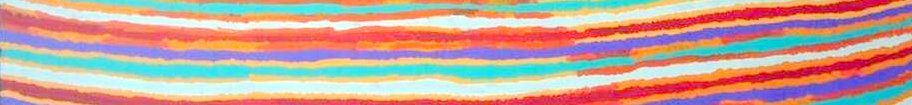 We Stand For NO SYSTEMKindom (Do No Harm Communities) is the dream for freedom, but it is the dream for the freedom of those around us who also live the dream of freedom, because it is in living for the freedom of others that we get our freedom. When we live for the dreams of Kindom of those around us, we live life as a gift because we live for (dedicate our lives to) their dream of freedom, truth, peace, joy, abundance, etc, just as they live for our Kindom dreams too. This is true co-creation (cooperation) with no attack on the uniqueness of each of us. When we live this way, we have no need for any man-made system - everything/everyone has already been taken care of by our love for life.Just as we do not have to jump 10 feet across the room to grab our next breath, neither do we have to worry about food, water and shelter because it has all been taken care of as we each co-create Kindoms/Kin-Domains for everyone. Now everybody and everything of the dream of life that is Kindom/Paradise is free (has been set free once again). The issue is greed and selfishness, power and control trips, arrogance, ignorance, being fed many many lies and being traumatised. The issue is not overpopulation - there is more than enough land available for every family to have a hectare (2.5 acres Kin-Domain) to care for. The land of Australia can provide a Kin-Domain for every family across Earth, each with a food forest, clean fresh drinking water and plenty of space for building natural do no harm habitats and with plenty of land left over.Everyone must have the freedom to take full-responsibility for their lives, for the water they drink, the food they eat and for their shelter. Currently, "The System" forces everyone to give up taking full-responsibility so that we become grown up children accustomed to sucking on the nipples of "The System" corporations for everything, having to use money to get by and to follow the rules of money because we are not co-creating freedom, peace, truth, joy and abundance for each other. Money only leads to haves and have nots and all the abuse, manipulation and distractions that we are subjected to as slaves to money.When we give up living for other's Kindom dreams, we start creating hell ("The System") all around us because we become self-centred - now it's all about "my freedom","my money", "my land", "my belief", "my saviour", "mine", "mine","mine", "i","i", "i", "own", "own", "own", etc. To protect what we claim we own requires a man-made system with FORCE to protect those self-centred claims. This is ALL trauma based and all story-telling (brainwashing/braindirtying).NO SYSTEM = KINDOM/DO NO HARM COMMUNITIES 
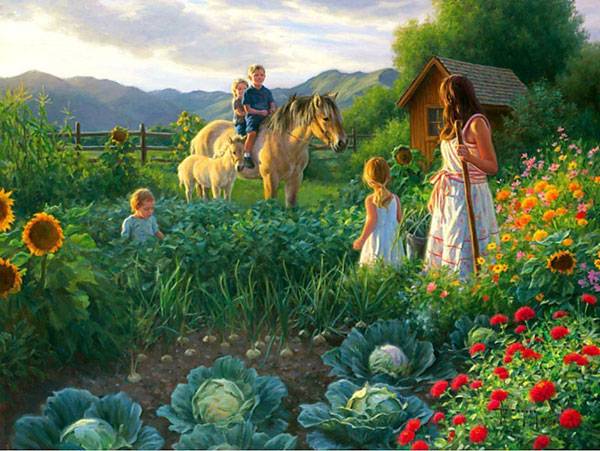 Our true freedom comes when we set our thoughts of freedom into motion so that we live freedom rather than just talking and thinking about it while we still slave for "The System". Kindom will not happen while we meditate for hours in the bush or do yoga retreats or wait for Jesus or follow the processes of the OPPT (One People's Public Trust now called One People). This is not freedom because we are not living freedom because we are living the story-telling of Jesus or Zeitgeist or The Secret or Thrive or One Earth/Consciousness/People.Living Kindom is very, very hard work as we set about repairing the damage to MAN/Earth/Nature that we are ALL responsible for but the burden becomes lighter the more of us put our life-energy into the dream of returning Earth to Paradise. Day-after-day, we all have to work our arses off until Kindom is all around us (MAN) once again. This is the price we pay to set each other free on a piece of land (Kin-Domain), so that no one is under the image-power (education/brainwashing/story-telling) of another MAN anymore and so that everyone can have their space of love to create and live their unique, do no harm dreams. This only happens once we have the Kindoms set up so that everyone is provided for.Once we re-create the food forests, whether on land or in the suburbs, we can re-claim our freedom, breaking the strangle-hold of "The System" because we are no longer reliant on its services and benefits and no longer turning each other into slaves of "The System", cogs in the wheels of "The System" machine. If we don't put the effort in to set everyone and everything free all around us then we still live in HELL ("The System"). The key is to live for everyone else's freedom so that we can have it too.From Bare Dirt To Abundance
A Year In The Life Of The
Love For Life Food Forest 
Arthur & Fiona Cristian
8th February 2013
51 Minutes 46 Seconds
http://www.youtube.com/watch?v=1sJCcCvZ97AFrom Bare Dirt To Abundance Part Two A 
5th November 2014
http://youtu.be/TPTPn8tgcPI
http://loveforlife.com.au/node/8545From Bare Dirt To Abundance Part Two B 
Coming ShortlyWe live for NO SYSTEM. We do not lose anything by not having a man-made system and, in fact, we gain. We gain our freedom and we gain abundance. Let go of the fear.A Collection Of Various Love For Life Posts
Providing The Big Picture We SeeSequential OrderWe ask you to NOT believe anything we say/share and instead use scrutiny like an intense blow torch and go where the logic of truth/sense takes you. This is very, very important. Put everything you believe up to the test of scrutiny to see how it stacks up. If you are true to your heart/senses and go where the logic of truth/sense takes you will find that NO belief, etc, will stand up to the test of scrutiny. They just do not stack up because they are lies/fraud.After you have watched and read all the material and any questions are left unanswered, send us your landline number and we will use the internet phone as a free unlimited call. We are on Sydney NSW Australia time. Best times for us to chat are between 11.00am and 6.00pm.It is critical that you fully comprehend Image Power, "Spelling", Trauma, Reaction To Trauma, Curses, Processing Curses, Full-Responsibility/Liability, Limited Liability/Responsibility (passing-the-back), Slavery, Senses/Sense vs Non-Sense/Senses, Re-Presenting Intellectual Property such as but not limited to "Name", Storytelling/Storytellers, Duality, Black-Magic, Belief, Lies, "i", All Seeing "i" (eye), etc..... These themes and others are covered over and over and over again.If you do not comprehend these insights and are unable to use your senses to sense your way through all the non-sense/non-sensory-images that enslave MAN under their image power (darkness = "The System" = Hell), men and women will remain deeply trapped under a terrible state of trauma. Our intention is to inspire you to remedy by showing you how to move away from reacting to trauma in all its nefarious and devious forms.IMAGE POWER 
Superb Diamond Range Interviewing
Arthur & Fiona Cristian 4th February 2014
http://youtu.be/qFnuuw3kLog
http://loveforlife.com.au/node/8501His-Story/Her-Story (History) 
Arthur Cristian - Love For Life
2005-2007 - Re-posted July 2014
http://loveforlife.com.au/node/8529The Dream Of Life Part 6
Under The Spell Of Intellectual Property 
Arthur Cristian - 51 Minutes 52 Seconds
http://www.youtube.com/watch?v=IMK7CkU1ih8Trauma Induced Fantasy 
July 2013 Interview With
Jeanice Barcelo And Arthur & Fiona Cristian
http://youtu.be/CZVj-ddUoZw
http://loveforlife.com.au/node/8500The Dark Side Of The Moon
The Background To "The System" 
Arthur & Fiona Cristian Interviewed By
Jahnick Leaunier, The Tru-Mon Show
24th August 2016
Love For Life - 142 Minutes
https://youtu.be/C5TViw1NLr4Eric Dubay's Flat Earth Is A Cult
The Background To The System Part Two
Arthur & Fiona Cristian Chatting With
Jahnick Leaunier On The Tru-Mon Show
Love For Life - 31st August 2016
http://loveforlife.com.au/node/8585
154 Minutes
https://youtu.be/rCPWgEQg-2MEclipse Of The Sun - Video (Arthur swears in this video)
The Background To The System Part Three 
Arthur & Fiona Cristian Chatting With
Jahnick Leaunier On The Tru-Mon Show
Love For Life - 25th October 2016
https://youtu.be/FMOsOi1kNRcThe "Name" Is The Mark Of The Beast
The Strawman Identifying
Your Slave Status In "The System" 
By Arthur Cristian - Love For Life
5th February 2012 - 56 Minutes 25 Seconds
http://www.youtube.com/watch?v=DdOag66v7uoThe Satanic Craft Of Inculcation In Practice 
Fiona's ACT Supreme Court Affidavit Explaining Inculcation & Illumination
Arthur & Fiona Cristian
Love For Life
4th March 2016
http://loveforlife.com.au/node/8578The Spinning Top
Full Bloom Inculcation 
Arthur And Fiona Cristian
Love For Life
Facebook Discussions Between The
8th December 2016
And
26th January 2017
Link: http://loveforlife.com.au/content/16/03/04/satanic-craft-inculcation-pra...The Shit Of Death 
Arthur & Fiona Cristian
Love For Life
28th January 2017
Link: http://loveforlife.com.au/content/16/03/04/satanic-craft-inculcation-pra...The Selfie Of Freakenstein 
Arthur & Fiona Cristian
Love For Life
17th March 2017
http://loveforlife.com.au/node/8588Three Sets Of Fiona Cristian Documents Filed With ACAT 
Merged Into One Document For Downloading
https://www.scribd.com/document/327370355/Fiona-Cristian-Affidavit-ACT-S...Fiona Cristian Affidavit
ACT Supreme Court / Court Of Appeal 
https://www.scribd.com/doc/316218306/Three-Sets-of-Fiona-Cristian-Docume...Dancing With Magic (Lies) 
Arthur & Fiona Cristian
Videos, Articles, Comments
And Pending E-Book
Love Fort Life
September 2015
http://loveforlife.com.au/node/8575Dancing With Magic Part One 
Arthur & Fiona Cristian - Love For Life
5th September 2015
https://youtu.be/hx7qJ7r2OS4Dancing With Magic Part Two 
Arthur Cristian - Love For Life
12th September 2015
https://youtu.be/b_KuEFdKmnADancing With Magic Part Three 
Arthur & Fiona Cristian - Love For Life
13th September 2015
https://youtu.be/9pJc1NfnAcIDancing With Magic (Lies) Part Four:
Arthur & Fiona Cristian - Love For Life
16th September 2015
https://youtu.be/kSVURGwm1GoIntroduction To Kindom Video 
By Arthur & Fiona Cristian - Love For Life
6th March 2015
https://youtu.be/7SspPm9wRgoTo Be Educated Is To Have No Soul
The System Is Soul Destroying 
Frederick Malouf & Michael Tellinger's
Contrived Gifting
Arthur & Fiona Cristian
Love For Life
1st September 2016
http://loveforlife.com.au/node/8586Illumination IS Definition 
Arthur & Fiona Cristian
Love For Life
26th to 29th January 2016
http://loveforlife.com.au/node/8577IMAGE POWER
The Nefarious Tactics Used
To Disguise Truth And Distract Us
From Remedy 
Arthur & Fiona Cristian
Love For Life
24th January 2014
This post contains many recent Facebook comments
and email replies which collectively provides a big picture
into exposing the deception behind IMAGE POWER.
http://loveforlife.com.au/node/8496The Pull Of E-Motion 
Arthur & Fiona Cristian
Love For Life
8th February 2014
http://loveforlife.com.au/node/8499Processing Curses
A Lie Is A Curse
Liars Process Curses 
Arthur & Fiona Cristian
Love For Life
26th February 2014
http://loveforlife.com.au/node/8503How The System Is Really Constructed
Bouncing Back Curses Upon Curse Makers
To Stop Harm Forevermore 
Arthur & Fiona Cristian
Love For Life
27th February 2014
http://loveforlife.com.au/node/8504Slave To A Name 
Parts One, Two, Three, Four,
Arthur & Fiona Cristian
Love For Life
3rd to 6th March 2014
http://loveforlife.com.au/node/8505Educated Slaves 
Arthur & Fiona Cristian
Love For Life
20th March 2014
http://loveforlife.com.au/node/8506The Only Path To Freedom
Beware The False Steps 
Arthur & Fiona Cristian
Love For Life - 2nd April 2014
http://loveforlife.com.au/node/8508Free-Dumb For All 
Arthur & Fiona Cristian
Love For Life - 5th April 2014
http://loveforlife.com.au/node/8510Revoking The Ego 
Arthur & Fiona Cristian
Love For Life - 8th April 2014
http://loveforlife.com.au/node/8511How MAN Commits Spiritual Suicide 
Arthur Cristian
Love For Life - 3rd April 2014
http://loveforlife.com.au/node/8509How To Detect Intel Operatives Working 
For The New World Order Agenda
Arthur & Fiona Cristian
Love For Life - 10th April 2014
http://loveforlife.com.au/node/8512How The Psyop Program & Intel Networks
Are Messing With Your Head +
His-Story/Her-Story 
Arthur & Fiona Cristian - April 2014
http://loveforlife.com.au/node/8513Godzilla Through The Looking Glass
Destroyed By Name" 
Arthur & Fiona Cristian
Love For Life - 20th April 2014
http://loveforlife.com.au/node/8514What It's Going To Take
To Co-Create Freedom Forevermore 
Arthur & Fiona Cristian
Love For Life - 22nd April 2014
http://loveforlife.com.au/node/8514Falling For Fairy Stories 
Arthur & Fiona Cristian
Love For Life - 24th April 2014
http://loveforlife.com.au/node/8514A Disassociation From The Work
Of Kate of Gaia 
Arthur & Fiona Cristian
Love For Life - 17th May 2014
http://loveforlife.com.au/node/8517Separating The Wheat From The Chaff 
Arthur & Fiona Cristian
Love For Life - 22nd May 2014
http://loveforlife.com.au/node/8516Revolution Or Revolution 
Arthur & Fiona Cristian
Love For Life - 25th May 2014
http://loveforlife.com.au/node/8520Routing Out Psyop Programs
Routs Out Intel Operatives
Exposing Max Igan's Psyop Program 
Arthur & Fiona Cristian
Love For Life - 31st May 2014
http://loveforlife.com.au/node/8524The Psyop Program Scam
Behind Religion Belief Faith
& Associated Opinion 
Arthur Cristian
Love For Life
11th June 2014
http://loveforlife.com.au/node/8525Another Delusion 
Arthur Cristian
Love For Life
11th June 2014
http://loveforlife.com.au/node/8526A World Of Words Is A World Of Lies 
Arthur Cristian
Love For Life
13th June 2014
http://loveforlife.com.au/node/8527E-MAN
The Name Of The Beast Is MAN 
Arthur & Fiona Cristian
Love For Life - 9th May 2014
Includes Mountain MAN Arrested 
Facebook Discussion About "Name"
Uploaded 25th June 2014
http://loveforlife.com.au/node/8528E-Motion 
Arthur & Fiona Cristian
Love For Life - 13th August 2014
http://loveforlife.com.au/node/8537Discussion With Brother Gregory
Clearly Demonstrating Christianity
Is Part Of The Problem
And Not The Solution 
Arthur & Fiona Cristian
Love For Life
Between the 12th May 2014 and 30th August 2014
http://loveforlife.com.au/node/8542The Psyop Program Behind Free Food
And Permaculture 
Arthur & Fiona Cristian
Love For Life
29th October 2014
Facebook Discussion With Unconditional Love Moon
http://loveforlife.com.au/node/8544Head So Strong 
Music and Vocals Arthur Cristian
Backing Vocals and Vocal Effects Arthur Cristian & Hannah Wood
Lyrics Fiona and Arthur Cristian
Written during our spare time between Aug & Oct 2014
https://www.youtube.com/watch?v=OG4UQCTsqwUThe Time Of Trauma That Destroys Us 
Arthur Cristian - Love For Life
9th November 2014
http://loveforlife.com.au/node/8547The Most Powerful Video On Spirituality
And Happiness FOR SLAVES
Or
How To Accept Slavery And Be Happy About It 
Arthur Cristian - Love For Life
6th August 2014
Facebook Discussion About The Work Of Eckhart Tolle
http://loveforlife.com.au/node/8548What Can We Do What Can We See 
Arthur Cristian - Love For Life
A series of Arthur Cristian Facebook
posts and discussions
between 17th and 21st November 2014
http://loveforlife.com.au/node/8552The Misuse Of Love By Intel Networks
To Create Doubt And Uncertainty
With The Intention To Destroy Love
And Therefore Destroy MAN
(True Freedom, Peace, Joy, Abundance And Truth
For Everyone) 
By Arthur Cristian - Love For Life
26th November 2014
http://loveforlife.com.au/node/8554The Void Of E-GO That Is Spiritual Suicide
The Justification Of Laziness
That Perpetuates System Creature Comforts
Ensuring Our Fall 
Arthur & Fiona Cristian
Love For Life
13th December 2014
Massive Update Occurred 14th Dec 2014 3.10pm Sydney Aust time
http://loveforlife.com.au/node/8556Darkness Visible Part One A, B, C, D
The Freemasonic World In Plain Sight
Decoding George Washington Lithographs 
Arthur & Fiona Cristian
Love For Life
14th December 2014
Part One A http://loveforlife.com.au/node/8557
Part One B http://loveforlife.com.au/node/8567
Part One C http://loveforlife.com.au/node/8568
Part One D http://loveforlife.com.au/node/8569Darkness Visible Part Two
Yin And Yang, Duality, Spiritual Suicide
And Frank O'Collins UCADIA / One Heaven 
Arthur & Fiona Cristian
Love For Life
14th December 2014
http://loveforlife.com.au/node/8558Darkness Visible Part Three
How The Word Sausage
Re-Presents The New World Order
Boiling Point & Out To Get Us
Arthur & Fiona Cristian
Love For Life
27th December 2014
http://loveforlife.com.au/node/8560Darkness Visible Part Four
Aleister Crowley - Thelema - OTO
And The Black Magic Psychedelia Of The Intellect
Facebook Discussion
4th to 10th January 2015
http://loveforlife.com.au/node/8561Darkness Visible Part Five
Living MAN Fiona Cristian's Standing
+ Decoding Judeo/Judaism 
Fiona Cristian & Arthur Cristian
Love For Life
24th January 2015
http://loveforlife.com.au/node/8562Darkness Visible Part Six
The Many Fingers Of The Hidden Hand Appearing
YouTube Community Flagged A Video
Posted To The ArthurLoveForLife YouTube Channel
As Being "Hate Speech" 
Fiona Cristian & Arthur Cristian
Love For Life
4th February 2015
http://loveforlife.com.au/node/8563Darkness Visible Part Seven
The Full Responsibility For Setting
True Freedom For All Into Motion
In Present-Sense Forevermore 
Fiona Cristian & Arthur Cristian
Love For Life
10th February 2015
http://loveforlife.com.au/node/8564Who We Really Are Does Not End
At The Surface Of Our Skin
Arthur Cristian & Fiona Cristian
Love For Life - 22nd February 2015
http://loveforlife.com.au/node/8565Introduction To Kindom Video 
By Arthur & Fiona Cristian - Love For Life
6th March 2015
https://youtu.be/7SspPm9wRgoThe Rot Parts One, Two, Three
Arthur Cristian
Love For Life
5th June 2015
http://loveforlife.com.au/node/8571"The Good Guys" And The "Bad Guys"
Working Together To Bring In
The New World Order
Arthur Cristian - 18th July 2015
http://loveforlife.com.au/node/8572Can You Spot The Ego?
Where's Wally? Part One 
Compilation of Facebook & Youtube
Insight Posts During Aug/Sept 2015
By Arthur Cristian
http://loveforlife.com.au/node/8573Can You Spot The Ego?
Where's Wally? Part Two 
Compilation of Facebook & Youtube
Insight Posts During Aug/Sept 2015
By Arthur Cristian
http://loveforlife.com.au/node/8576Dancing With Magic (Lies) 
Arthur & Fiona Cristian
Videos, Articles, Comments
And Pending E-Book
Love Fort Life
September 2015
http://loveforlife.com.au/node/8575Dancing With Magic Part One 
Arthur & Fiona Cristian - Love For Life
5th September 2015
https://youtu.be/hx7qJ7r2OS4Dancing With Magic Part Two 
Arthur Cristian - Love For Life
12th September 2015
https://youtu.be/b_KuEFdKmnADancing With Magic Part Three 
Arthur & Fiona Cristian - Love For Life
13th September 2015
https://youtu.be/9pJc1NfnAcIDancing With Magic (Lies) Part Four:
Arthur & Fiona Cristian - Love For Life
16th September 2015
https://youtu.be/kSVURGwm1GoIllumination IS Definition 
Arthur & Fiona Cristian
Love For Life
26th to 29th January 2016
http://loveforlife.com.au/node/8577The Satanic Craft Of Inculcation In Practice
Fiona's ACT Supreme Court Affidavit Explaining Inculcation & Illumination
Arthur & Fiona Cristian
Love For Life
4th March 2016
http://loveforlife.com.au/node/8578The Dark Side Of The Moon
The Background To "The System" Part One
Arthur & Fiona Cristian Chatting With
Jahnick Leaunier On The Tru-Mon Show
Love For Life - 24th August 2016
http://loveforlife.com.au/node/8583Eric Dubay's Flat Earth Is A Cult
The Background To The System Part Two
Arthur & Fiona Cristian Chatting With
Jahnick Leaunier On The Tru-Mon Show
Love For Life - 31st August 2016
http://loveforlife.com.au/node/8585To Be Educated Is To Have No Soul
The System Is Soul Destroying
Frederick Malouf & Michael Tellinger's
Contrived Gifting
Arthur & Fiona Cristian
Love For Life
1st September 2016
http://loveforlife.com.au/node/8586New Love For Life Kindom Facebook Group 
Started March 2015
https://www.facebook.com/groups/1434747556816918
Includes 63 Minute
Introduction To Kindom Video 
https://youtu.be/7SspPm9wRgo
By Arthur & Fiona Cristian
and
Facebook Kindom Group Guidelines
http://loveforlife.com.au/node/8566
The Love For Life website home-page provides
the bigger-picture background to the themes
touched on in this video: http://loveforlife.com.auCrop Circles Are A Massive Hoax 
Facebook Discussion On Simon Kawai's Wall
Involving Arthur & Fiona Cristian
31st August 2013
http://loveforlife.com.au/node/8470OPPT & Slavery Through Intellectual Conscription By Deceit 
Arthur & Fiona Cristian - Love For Life
27th February 2013 onwards...
Part One: http://youtu.be/Qjp_9nlrBao
Part Two: http://youtu.be/tbybeOWZ-Bc
Part Three: http://youtu.be/yOWoxH-HbVwWater Is The Life Of MANS Consciousness (Breath) 
Arthur & Fiona Cristian - Love For Life - 8th February 2013
http://loveforlife.com.au/node/8350
Part One: http://youtu.be/4ze66_33wxM - 70 Minutes 5 Seconds
Part Two: http://youtu.be/43gIi-sjxJc - 81 Minutes 13 Seconds
Part Three: http://youtu.be/oooY6W63K-M - 70 Minutes 18 SecondsWhat Do You Believe On Origins?
Who Said There Was A Beginning?
Who's Truth Do You Accept?
Belief Is A Strange Idea. 
Discussion Lyndell, Scott and Arthur & Fiona Cristian
Between March and April 2013
Posted 29th October 2013
http://loveforlife.com.au/node/8487So You Want The Good Bits Of "The System"
But Not The Bad Bits? 
By Arthur & Fiona Cristian
Love For Life - 12th August 2013
http://loveforlife.com.au/node/8468Turning Away From The Reflection
Of MANS Looking Glass 
Arthur & Fiona Cristian
Love For Life
30th April 2013
http://loveforlife.com.au/node/8404REMEDYFrom Bare Dirt To Abundance
A Year In The Life Of The
Love For Life Food Forest 
Arthur & Fiona Cristian
8th February 2013
51 Minutes 46 Seconds
http://www.youtube.com/watch?v=1sJCcCvZ97AFrom Bare Dirt To Abundance Part Two 
5th November 2014
http://youtu.be/TPTPn8tgcPI
http://loveforlife.com.au/node/8545From Bare Dirt To Abundance Part Three 
7th March 2016
60 Minutes
https://youtu.be/SH9i8ZStzWILove For Life Food Forest & Native Garden March 2016
Extension Of The Love For Life Food Forest And Establishment
Of A New Native Garden At The Front Of The Rental Property
In East Bowral - 24th October 2015 to Mid February 2016.
15 Minutes
https://youtu.be/y-Uz8HmnSIMControl The Land
And You Control MAN On The Land
Displace MAN From Land
And You Turn MAN Into Slaves 
Arthur & Fiona Cristian - Love For Life
April 2011 (Updated 14th September 2011)
http://loveforlife.com.au/node/8237The Divine Spark 
Facebook Discussion With Raymond Karczewski
Arthur & Fiona Cristian & Others
2nd October 2013
http://loveforlife.com.au/node/8483Capturing Another MANS Uniqueness 
A Facebook Debate With
Arthur & Fiona Cristian - Love For Life
And Raymond Karczewski
Starting 13th May 2013
http://loveforlife.com.au/node/8414The Spell Is Broken
Taking The Land To Create Kindom 
Arthur & Fiona Cristian
Love For Life
3rd March 2013
http://loveforlife.com.au/node/8365The Steps Of Kindom 
Arthur & Fiona Cristian
Love For Life 2006/2007
http://loveforlife.com.au/node/8304To explore these themes in greater detail go here where you can find links to all our Love For Life comments, articles, debates, discussions, videos, podcasts, etc: http://loveforlife.com.au/node/3385All the best
Arthur & Fiona Cristian
Love For LifeWebsite: http://loveforlife.com.au
Email : action@loveforlife.com.au
Mobile : 0011 61 418 203204 - (0418 203204)
Snail Mail: PO Box 1320 Bowral 2576 NSW Australia
Facebook Arthur Cristian : http://www.facebook.com/arthurcristian
YouTube Arthur Cristian : http://www.youtube.com/ArthurLoveForLifeRegister To The Love For Life Mailing List: http://loveforlife.com.au/content/09/05/14/mailing-listFacebook Group Why Aren't We Free Discussion : http://www.facebook.com/164918753537287
Facebook Group Kindom/Do No Harm Community Discussion : http://www.facebook.com/151811728195925Links below will kick in when the professionally recorded Love For Life music is released.SoundCloud : http://soundcloud.com/loveforlife
Nimbit Music : http://www.nimbitmusic.com/loveforlife
Twitter : https://twitter.com/loveforlifemusi
Facebook Music : http://www.facebook.com/loveforlifemusic
YouTube Love For Life Music : http://www.myspace.com/loveforlifemusic
MySpace : http://www.myspace.com/loveforlifemusic
Google + Fiona Cristian : https://plus.google.com/100490175160871610090Peaceful Transition Through Sacrifice And ServiceWe feel there is an essential peaceful do no harm transition required to get all of MAN back to standing on MANS feet without reliance upon another MAN for water, food, shelter. As it stands everyone in "The System" are highly dependent and reliant on the "group mind-set" that forms "The System" of slaves providing services and benefits for the emotionally addicted slaves to "The System" (and you can put us in the same basket too). The transition is to get MAN back to relying ONLY on nature without 3rd party interlopers, intermeddlers, interceders getting in the way. The transition is a team effort with the foresight for setting all of MAN free down-the-line so that MAN is no longer dependent on slaves and masters providing services, benefits, privileges and exclusivity while being bound to contracts, rituals, procedures, conditions, rules & regulations which compromises MAN severely.This transition is all about shifting from limited liability/responsibility to full liability/responsibility. This full responsibility is all about caring for our health, nature all around us, clean uncorrupted (pure) water and food, partner/co-creator, children, shelter, animal-friends in partnership, etc. In "The System", we are already together destroying each other - we have to come together to create peace together so that we can all have peace. We cannot live peacefully when we are islands, not taking full responsibility for the lives of those around us until EVERYONE can take full responsibility for their life, which means that EVERYONE is healed of system trauma. In "The System", we all come together to make slaves of each other - now is the moment to come together to set each other free, to live for each other's freedom, peace, joy and abundance. Once we have set each other free, we are free.Control The Land
And You Control MAN On The Land
Displace MAN From Land
And You Turn MAN Into Slaves
Arthur & Fiona Cristian - Love For Life
April 2011 (Updated 14th September 2011)
http://loveforlife.com.au/node/8237The Spell Is Broken
Taking The Land To Create Kindom
Arthur & Fiona Cristian
Love For Life
3rd March 2013
http://loveforlife.com.au/node/8365"The Steps Of Kindom"
http://loveforlife.com.au/node/8304---------Once we fix these issues, we or our children or our descendants to come, can start focusing on the even bigger picture of getting back to where our ancestors were, as breatharyan's, before they fell into non-sense images to be enslaved by them.All the best to you and your family
Arthur & Fiona Cristian
Love For LifeThe Cristian Family DeclarationThe Cristian family and The Love for Life Campaign are apolitical, non-religious, non-violent, anti weapons, anti drugs (both pharmaceutical and recreational) and anti any ideology that denies the existence of Do No Harm Communities (Kindoms) and suppresses the uniqueness and freedom of all men, women and children.The Cristian family and our Love For Life work is unaligned to any big business corporation, intelligence agency, government body, "system" law, "system" think tanks, "system" green or environmental movements, religion, cult, sect, society (fraternity, brotherhood, sisterhood, order, club, etc,) secret or not, hidden agenda, law or sovereignty group, occult, esoteric, New Age or Old Age.The Cristian family supports and promotes the remedy that brings an everlasting peace, freedom, truth, joy, abundance and do no harm for all of life without causing loss of uniqueness or the need for having slaves and rulers. We are not into following the one in front or being shepherds for sheeple. Most importantly, we take full-responsibility for everything we think, feel and do.The Cristian family are not Christians.Arthur & Fiona Cristian
Love For LifeDecember 2006THE CRISTIAN FAMILY PLEDGEBeing of clear brain, heart and intention, we each declare the following to be true:• We have no intention of ending our own lives.• We will not tolerate suppression of truth, ideas, freedom, or our work. We stand for freedom of speech.• We stand together to support others in the expression of truths and freedom to speak out no matter how radical those ideas may seem.• Standing for freedom takes courage; together we shall be strong in the face of all odds.• If it is ever claimed that we have committed suicide, encountered an unfortunate accident, died of sickness/disease, disappeared, been institutionalized, or sold out financially or in any other way to self-interested factions, we declare those claims false and fabricated.• We testify, assert and affirm without reservation, on behalf of all those who have dedicated their lives to the ending of secrecy and the promotion of freedom of thought, ideas and expression that we shall prevail.• We Do Not Have Multiple Personality DisordersArthur Cristian
Fiona Cristian
Jasmin Lily Cristian
Emma Rose Cristian
Frances Hannah Cristian
Xanthe Jane Cristian15th December 2006 (Edited/Updated 18th September 2011)Update Regarding The Love For Life
Home Page And Quick User GuideWe are turning the Love for Life Quick User Guide http://loveforlife.com.au/node/6608 into a blog of all the main insights of our work since March 2005, whether through articles, videos, podcasts or discussions/debates.As we do not have the time to compile everything we have written into a book, as many have suggested we do, compiling all our most important work into one area of the website is a way of providing easy access to this work so those interested are able to fully comprehend the big picture.Instead of having to find our different articles, videos, etc, in various parts of the website, it will all be accessible here: http://loveforlife.com.au/node/6608 and here: http://loveforlife.com.au/node/3385.Love For Life VideosAs amateurs and posted in the Quick User Guide below the Facebook links, we're currently creating and posting a series of videos called "The Dream Of Life" which covers the ground of all the Love For Life insights. We plan to have the videos completed by December 31st 2012. Once this is behind us, our intention is to create a 2 hour or so video covering the body of this work. All videos are embedded in the quick user guide http://loveforlife.com.au/node/6608 and uploaded in Arthur's YouTube channel: http://www.youtube.com/user/ArthurLoveForLife.Love For Life MusicWe have started recording songs, with others, that express the themes of Love For Life. They are now being posted on Arthur's YouTube channel: http://www.youtube.com/user/ArthurLoveForLife and are embedded in the quick user guide http://loveforlife.com.au/node/6608. We have over 100 songs to record. A few rough demos have already been used as the soundtrack on the first "Dream of Life" video.About Us - Love For Life & The Cristian FamilyAlso, everything we, the Cristian family, have gone through, from bank fraud and the theft of the family home to death threats and attempts on Arthur's life, is documented in the Quick User Guide too. If you, the reader, are prepared to put the effort in, you will comprehend the extent to which we have all been tricked into becoming slaves, giving up our uniqueness and our full-responsibility for life and destroying everything of life to the point where life is in danger of dying out completely. You will also comprehend the remedy to all this chaos; a remedy that requires only love for life and the determination to do what needs to be done. Though our focus is very strongly on the remedy that creates a world of freedom, truth, peace, joy, abundance and Do No Harm for all of life without loss of uniqueness or the need for slaves and rulers, we realise that it is vital to comprehend how to get there and what stops us from getting there. This is why there is so much information on the hows and whys of everything going wrong in the world today. We are not into peddling conspiracy theories, we are into routing out all forms of organised crime.Saturday 26th November 2011Arthur and Fiona Cristian
Love For LifeWebsite: http://loveforlife.com.au
Email: action@loveforlife.com.au
Mobile: 0011 61 418 203204 - (0418 203204)
Facebook Arthur Cristian: http://www.facebook.com/arthurcristian
YouTube Arthur Cristian: http://www.youtube.com/ArthurLoveForLife
SoundCloud: http://soundcloud.com/loveforlife
Nimbit Music: http://www.nimbitmusic.com/loveforlife
Twitter: https://twitter.com/loveforlifemusi
Facebook Music: http://www.facebook.com/loveforlifemusic
Facebook Why Aren't We Free Discussion: http://www.facebook.com/164918753537287
Facebook Do No Harm Community: http://www.facebook.com/151811728195925
YouTube Love For Life Music: http://www.myspace.com/loveforlifemusic
MySpace: http://www.myspace.com/loveforlifemusic
Google + Fiona Cristian: https://plus.google.com/100490175160871610090
Register To The Love For Life Mailing List: http://loveforlife.com.au/content/09/05/14/mailing-list1. For The Body Of The Love For Life Work by Arthur and Fiona CristianWhich Unravels The Reasons For The Chaos, Mayhem and Confusion Being Experienced In The World Today, Explains The Need For"Community Immunity" and Responsibility, and Focuses On The Creation Of Kindoms - Do No Harm, Life-Sustainable Communities (As The Remedy That Heals All Mans Woes) - And How We Can Co-Create Them. For Comments, Articles And Discussions, Go Here: http://loveforlife.com.au/node/3385 - Also Go Here To See Podcasts And Videos Posted by Arthur & Fiona Cristian: http://loveforlife.com.au/node/7309 - The Information Shared Comes From Inspiration, Intuition, Heartfelt-Logic And Information Gathered From Nature And Many Amazing Men And Women Along The Way. It Is Not Found In Any Books Or Channellings, Or Talked About By "Experts". Go Here To Read A Brief Synopsis Of Why We Started Love For Life: http://loveforlife.com.au/node/81822. For Information About The Ringing Cedars of Russia Seriesgo here: http://loveforlife.com.au/node/1125 and for more on Eco Homes, Villages, Organic and Permaculture Gardening and Life-Sustainability, etc, go here: http://loveforlife.com.au/node/3641 and here: http://loveforlife.com.au/node/1985 and Mikhail Petrovich Shchetinin - Kin's School - Lycee School at Tekos: http://loveforlife.com.au/node/51733. For How To Eat A Raw, Living Food Diet,go here: http://loveforlife.com.au/node/5068 - LIFE is information. When we distort LIFE and then eat, drink, absorb, think, feel, hear, see, touch, taste, smell and perform these distortions, the information of LIFE, your LIFE, our LIFE, our children's lives, everyone's LIFE, is distorted.4. To Find A Menu For The Extensive Research Library (over 8,000 items posted embodying over 11,000 documents, pdf's, videos, podcasts, etc)Which Covers Topics From Health to Chemtrails/Haarp to Brain Control to Archaeology to Astronomy Geocentricity Heliocentricity to Pandemics Bird Flu Swine Flu to Fluoride to Cancer to Free Energy to Global Warming, 9/11, Bali Bombings, Aspartame, MSG, Vaccinations, Aids/HIV, Mercury, New World Order, Satanism, Religions, Cults, Sects, Symbolism, etc, etc, go here: http://loveforlife.com.au/node/825. If You Would Like To Read About The Cristian Family NSW Supreme Court Case(Macquarie Bank/Perpetual Limited Bank Fraud Condoned By Judges, Registrars, Barristers, Lawyers, Politicians, Public Servants, Bureaucrats, Big Business and Media Representatives - A Crime Syndicate/Terrorist Organisation) Which Prompted The Creation Of This Love For Life Website December 2006, And The Shooting And Torture Of Supporters Who Assisted Us In Reclaiming The Family Home, Joe Bryant And His Wife, Both In Their Late 70's, go here: http://loveforlife.com.au/node/5 And Read Some Of Our Email Correspondence With Lawyer Paul Kean - Macedone Christie Willis Solari Partners - Miranda Sydney May 17th-June 27th 2006: http://loveforlife.com.au/node/73006. For The Stories Of Other Victims Of The System,go here: http://loveforlife.com.au/australian_stories (If you have a story you would like us to put up, we would love to here from you:
action @ loveforlife.com.au)7. For Documentation Of Harm Done By The Powers-That-Be And Their Representatives,Evidence Revealing How Victims Did Not Break The Peace, Caused No Crime or Harm, There Were No Injured Parties. Documenting Incontrovertible Evidence Demonstrating How The Powers That Be (PTB) And Their Lackeys Will Break All The Laws They Are Supposed To Uphold. They Will Kidnap, Intimidate, Terrorise, Rape, Pillage, Plunder And Lie And Take Responsibility For None Of It. All Part Of Their Tactics Of Using Fear And Trauma To Keep Us In Our Place. Relatives Of Those Under Their Radar Are Also Not Safe From Attack And Intimidation. All Starting From A $25 Fine For Not Voting And A $65 Fine For Not Changing A Dog Registration. We Do Not Have Freedom And Can Only Appear To Have Freedom If We Comply. Regardless How Small The Matter The PTB Throw Hundreds Of Thousands Of Dollars Away To Enforce Their Will.... Go Here: 
Fiona Cristian Reply To State Debt Recovery Office - Part One to Part Ten - From 17th October 2008 And Still Continuing:
http://loveforlife.com.au/node/6319 or
Fiona Cristian Reply To State Debt Recovery Office 
Part One: http://loveforlife.com.au/node/5742 - From 17th October 2008
Part Two: http://loveforlife.com.au/node/6135 - From 18th December 2008
Part Three: http://loveforlife.com.au/node/6295 - From 9th January 2009
Part Four: http://loveforlife.com.au/node/6296 - From 14th January 2009
Part Five: http://loveforlife.com.au/node/6375 - The Sick Puppy - From 20th February 2009
Part Six: http://loveforlife.com.au/node/6390 - Police Officers, Sheriff’s Officers, Tow Truck Driver and State Debt Recovery Office Blatantly Ignore the Law To Rape, Pillage and Plunder The Private Property Of Fiona Cristian - From 11th March 2009
Part Seven: http://loveforlife.com.au/node/6445 - Affidavit Of Truth - Letter To The Queen + Australia: Fascism is Corporatism - From 30th March 2009
Part Eight: http://loveforlife.com.au/node/6652 - The Pirates Auction And The Ghost Of VSL386 - From 4th April 2009
Part Nine: http://loveforlife.com.au/node/7073 - Arthur Cristian's Letter To Pru Goward MP - From 15th December 2009
Part Ten: http://loveforlife.com.au/node/7500 - Should We Be In Fear Of Those Who Claim To Protect Us? "Roman Cult" Canon Law - Ecclesiastical Deed Poll - The Work Of Frank O'Collins - From 13th October 20108. If You Are Interested In Information On Freedom From Statutes, Rule-Of-Law, Free Man/Free Woman, Strawman, "Person" and Admiralty Law (The Law Of Commerce),go here: http://loveforlife.com.au/node/895 - For Common Law, Democracy, Constitution, Trial By Jury, Fee Simple, etc, go here: http://loveforlife.com.au/category/main/law-articles-documents9. If You Are Interested In Banking and Money Created (Fiat/Credit/Debt/Mortgage/Loan/Overdraft etc) Out-Of-Thin-Air, How Banks Counterfeit Money,go here: http://loveforlife.com.au/banks10. For A List Of All The Latest Posts In The Love For Life Website,go here: http://loveforlife.com.au/tracker11. For Links To Many Hundreds Of Videos, DVDs And Podcastsgo here: http://loveforlife.com.au/video_dvd12. To See The Cristian Family Pledge, Legal and other Disclaimersgo here: http://loveforlife.com.au/content/06/12/05/love-life-legal-disclaimer13. To Read About How A Representative Of The NSW Jewish Board Of Deputies Had Threatened To Shut Down The Love For Life Websitego here: Part One: http://loveforlife.com.au/node/6616 Part Two: THE STEVE JOHNSON REPORT AND VIDEO: http://loveforlife.com.au/node/6665 and Part Three: Latest Update On James Von Brunn: http://loveforlife.com.au/node/6673Conscious Love Always
Arthur & Fiona Cristian
Love For Life
action @ loveforlife.com.au
www.loveforlife.com.au
0418 203204 (int: 0011 61 418 203204)
PO Box 1320 Bowral 2576 NSW AustraliaArthur Cristian

Create Your BadgeLove For Life Discussions - Why Aren't We Free? How Can We Be Free?

Promote your Page tooLove For Life Legal DisclaimerThe information contained on this world wide web site (the web site and all information herein shall be collectively referred to as "Web Site Information"), under the registered url name, loveforlife.com.au, resides on a host server environment in Pittsburgh, Pennsylvania 15203, United States of America.The Web Site Information has been prepared to provide general information only and is not intended to constitute or be construed as providing substantive professional advice or opinion on any facts or circumstances. Transmission of the information is not intended to create, nor does its receipt give rise to, a professional-client relationship between 'Love for Life' and the receiver.While every care has been taken to ensure the accuracy and timeliness of the information prepared and/or reported on this site, 'Love for Life' is not responsible for any errors or omissions or for the Web Site Information not being up to date. The Web Site Information may not reflect the most current developments.The impact of the law, policy and/or procedure for any particular situation depends on a variety of factors; therefore, readers should not act upon any Web Site Information without seeking professional advice. 'Love for Life' is not responsible for any action taken in reliance on any Web Site Information herein.'Love for Life' is not responsible for any action you or others take which relies on information in this website and/or responses thereto. 'Love for Life' disclaim all responsibility and liability for loss or damage suffered by any person relying, directly or indirectly, on the Web Site Information, including in relation to negligence or any other default.'Love for Life' does not warrant, represent or hold out that any Web Site Information will not cause damage, or is free from any computer virus, defect(s) or error(s). 'Love for Life' is not liable to users for any loss or damage however caused resulting from the use of material found on its web site.'Love for Life' does not necessarily endorse or approve of any Web Site Information linked to and contained on other web sites linked herein and makes no warranties or representations regarding the merchantability or fitness for purpose, accuracy and quality, of any such information.The sending of information by you, and the receipt of it by 'Love for Life', is not intended to, and does not, create a professional-client relationship.All Web Site Information is considered correct at the time of the web site's most recent revision.ADDITIONAL DISCLAIMERTHE CRISTIAN FAMILY SUPPORTS
FREEDOM OF SPEECH - FREEDOM OF THOUGHTPosted Wednesday 17th June 2009
Updated September 2011NSW Jewish Board Of Deputies
Has Threatened To Shut Down
The Love For Life WebsiteNo Freedom Of Speech - No Freedom Of ThoughtLove For Life does not support harm doing in any shape or form. However, we are supporters of free speech and post articles, documentaries, etc, that represent a wide cross section of ideas. See the Love For Life extensive research library where over 6000 documents, articles and videos are posted: http://loveforlife.com.au/node/82. We clearly see the evidence of the destruction to MAN and the earth that has been caused by ALL religions over the centuries and are therefore not supporters of religions, cults, sects or any group that demands conformity of thought, speech or action, or has rules, regulations or rituals that must be followed. Religions, nationalities and cultural "identities" are formed as a result of the brainwashing we receive from childhood. They are part of the tactics the Establishment uses to keep us all divided from one another and fighting one another.All religions promote discrimination and division, leading to hatred and even violence and murder. None of them have yet to produce a remedy to all the suffering, poverty, unhappiness and discrimination in the world. If any religion truly had the remedy to all the suffering on earth, there would no longer be any suffering. What have Christianity, Islam, Buddhism, Hinduism, Judaism, atheism and the New Age done to end the suffering in the world?Since December 2006, there have been many attempts to take down the Love For Life website. Any attempts have been thwarted by Love For Life supporters inundating the harm-doers with emails, etc, objecting to them taking down the website for a variety of reasons. The trouble makers usually back off when they realise that they can post all their views, arguments, beliefs, etc, in the Love For Life website without censorship or restriction imposed. They get to see that even the Queen, Pope, Prime Minister, President of America, etc, can post all their views without hindrance or sabotage and that we support freedom of speech/thought which means we support the right of all sides to express their views.Of note, there is a vast amount of information posted in the Love For Life website which we do not agree with but we leave it all up because we refuse to be biased, opinionated or self-centered/self-serving. Of the many thousands of comments posted over the years we have only removed posts containing secret links to commercial advertisements, terrible foul language, threats of violence and death, etc, and attacks on other people's characters that avoid the subject/debate at hand. Besides links to advertisements, we have taken down less than six comments due to the above. We usually leave everything up, all warts and all, even those posts threatening to do terrible things to Fiona, our children, our dogs, our friends, family & supporters, etc.The Love For Life website has information from all sides on many subjects, whether about Islam, Judaism, Christianity, Law, health, psychology, mind control, vaccination, aspartame, MSG, Chemtrails etc. There are over 11,000 articles, documentaries etc on the website and they are so diverse that we are sure that everyone would be able to find something they loved and something they hated, if they took the time to search. If we removed all the articles hated by everyone, there would probably be nothing left! We are not anti anyone but freedom of speech is freedom of speech and no one should condemn the work of another without taking the time to research the subject themselves. Yes, there are articles by those who have a less-than-rosy-viewpoint of Judaism, but there are also articles on the dark side of Tibetan Buddhism (and it is very dark) for those who are interested in the truth: Tibet - Buddhism - Dalai Lama: http://loveforlife.com.au/node/6271 Should the authors of these articles be abused and imprisoned for daring to challenge the widely conceived reputation of Buddhism as being the religion of peace and love and that of the Dalai Lama as a saint, or should those interested be allowed to study the work and come to their own conclusions? The same applies to all the articles, documentaries, etc, about Christianity, Islam, Freemasonry, New World Order, etc.The Love for Life website also shows how the Rule of Law, the Bar, the Government, the Monarchy, the system of commerce, the local, national and multi/trans-national private corporations, all the courses and careers on offer from our universities, all the educators, scientists, academics and experts, the aristocrats and the Establishment bloodlines have also done NOTHING to end the suffering in the world. The website maps the insanity of a world where there is no help for those in need, just as there was no help available for us when we were victims of terrible bank fraud: "NSW Supreme Court Case - Macquarie Bank/Perpetual Limited vs Fiona Cristian - Victims Of Bank Fraud Condoned By Judges" http://loveforlife.com.au/node/5 (orchestrated, condoned and protected by an international crime syndicate/terrorist organisation of judges, barristers, registrars, lawyers, politicians, banksters, big business representatives, media moguls and other lackeys who, all together, put up a wall of silence despite our trying many, many avenues. After the family home was stolen and business destroyed we were left close to poverty and destitution caring for 4 young daughters. Three years later not much has changed regardless of all our efforts. Where were all the followers of all the religions to help us? Or do we have to be members of those religions to receive help from others involved in them?The New South Wales Jewish Board of Deputies accused us of being anti - Jewish, see: http://loveforlife.com.au/node/6616 and http://loveforlife.com.au/node/6665 because we had posted an excerpt from James von Brun's book: Kill the Best Gentiles: http://loveforlife.com.au/node/6054 in which he blames Jews for the problems of the world. Obviously this is not our view because of what we have stated above. We do not hate anyone, whatever religion they follow. We are always open to talk to any religious leader or politician and meet with any judge, member of the Bar, experts, academics, educators etc to share the remedy we offer that heals all the divisions between MAN and MAN, and MAN and the EARTH.Today, a representative of the New South Wales Jewish Board of Deputies is threatening to close the website down, because they have decided it is anti - Jewish and that we promote racism. What has the New South Wales Jewish Board of Deputies done to end the suffering in the world? Can they show that they are concerned with the suffering of ALL men, women and children AND ARE SEEN TO BE DOING SOMETHING ABOUT IT or are they only concerned with Jewish affairs? If so, they, along with all the other religions that only care for their own, are part of the problem, not part of the solution. The man who rang Arthur today was only concerned with Jewish affairs; he was not interested in our intentions or in anybody else, just as most Christians, Muslims, Sikhs, Catholics, etc, are only interested in their own. While we separate ourselves into groups, dividing ourselves from others with rules, regulations, rituals, procedures and conditions, we will never solve our problems.No matter what we in the Western World Civilisation of Commerce have been promised by our politicians, religious leaders, scientists, educators, philosophers, etc, for the past two hundred years, all we have seen is ever-increasing destruction of men, women and children and the earth. None of the so-called experts and leaders we have been taught to rely on are coming up with a solution and none of them are taking full-responsibility for the fact that they can't handle the problem. All religious books talk about end times full of destruction and suffering but why do we have to follow this program when there is an alternative to hatred, mayhem and death? Why are our leaders following the program of destruction and death rather than exploring the alternatives? It seems that any mainstream politician, priest or academic are only interested in supporting the RULES OF THE DIVIDE, that maintain the haves and the have nots. For 200+ years, 99% of the world population have been so trained to pass on their responsibility for themselves, others and the earth, that the 1% of the population that make up the leaders of the rest of us are making all the decisions leading to the destruction of all of us and the earth. Let's not forget the education system that brainwashes the 99% of the population that we are free and have equal rights while, in fact, we are feathering the nests of those at the top.At the root of all our problems is self-centredness, an unwillingness nurtured by the Establishment that keeps us concerned only with our own needs rather than the needs of others around us and the Earth. Instead of creating and releasing acts of love for those around us as gifts to benefit them and the earth, we take, take and take, until there is nothing left. The whole point of the Love for Life website is to show people the root of all our problems and to share the remedy. The extensive research library is there to attract browsers and to provide access to information not available through mainstream channels. If the New South Wales Jewish Board of Deputies can, after careful examination of our work, prove that anything we are saying is wrong, we will be happy to accept their proof. If they cannot, and they are still insistent on closing the website down, they will be showing themselves to be traitors to MAN because they are not interested in pursuing any avenue that can end the suffering in the world.All religions, corporations and organisations that support and maintain the Western World Civilisation of Commerce are part of the problem because our civilisation is a world of haves and have nots, racism, violence, hatred, poverty, sickness, discrimination, abuse, starvation, homelessness, corruption, collusion, vindictiveness, social unrest, arrogance, ignorance, fear, war and chaos. While we support civilisation, we support death and destruction because ALL civilisations that have ever existed are apocalyptic by design.If we truly want peace on earth and freedom for all, we have to let go of all that which keeps us divided, and come together as MAN, conscious living co-creators of creation. The Love For Life website offers a remedy to the problems we all face in the form of DO NO HARM COMMUNITIES: http://loveforlife.com.au/node/3641 For more details see here: http://loveforlife.com.au/node/6511 and here: http://loveforlife.com.au/node/3385 - We also highly recommend that everyone read the brilliant Russian books called The Ringing Cedars: http://loveforlife.com.au/node/1125 - The Love For Life Website Homepage also provides lots of inspiring remedy based information: http://loveforlife.com.au - If you want to be kept up to date with our work please register to the Love For Life Mailing Listhere: http://loveforlife.com.au/content/09/05/14/mailing-list. We usually send two postings per month. Presently (September 2011) there are over 7000 registrations reaching over 500,000 readers across Earth. The website now (September 2011) receives up to 12 million hits per month. Since December 2006, over 100 million people have visited the Love For Life website.Conscious Love Always
Arthur and Fiona Cristian
Love For Life
17th June 2009Clarification Regarding Our Intentions
Behind The Use Of DonationsThe Love For Life website is offered for free without a fee and without any conditions attached. If people are inspired to donate money, then we accept their gift and have provided an avenue for them to support the work we do through Fiona's Paypal or ANZ bank account http://loveforlife.com.au/node/8515. There is no obligation whatsoever to donate and all are equally welcome to our work and to our "time", whether they donate or not. Over the last 9 years, all the Love For Life work has been put out for free and it has often been donations from supporters that have enabled us to renew the domain name, etc, to keep the website going. While some complain that we have an avenue for donations, others complained when we didn't! Either use it or don't - the choice is yours.Since Love For Life started March 2005 and website December 2006, Arthur has worked 16 hours a day, 7 days a week unpaid for much of this period, putting together the website and sharing insights to wake people up to what has been done to them, whether through the 11,500+ individual articles, videos, podcasts, debates, discussions, pdf's, research documents, etc, found amongst the 8,500+ posts, as well as helping many, many men and women over the phone, and through email, website correspondence, Facebook and YouTube, and creating the Love For Life food forest vege garden and Love For Life music recording studio. This is our life is a gift commitment to serve MAN/Nature/Earth but we are still severely compromised by "The System" and still have to give to Caesar what is claimed to belong to Caesar, which is where the donations help us.Fiona & Arthur Cristian
Love For Life
21st July 2014Best viewed at 1024x768
This work is licensed by Fiona Cristian under a 
Creative Commons Attribution-Noncommercial-No Derivative Works 2.5 Australia License.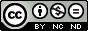 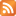 Bank: 
Account name: 
BSB: 
Account number: 
SWIFT BIC Code:Australia New Zealand Banking Group (ANZ) 
Fiona Caroline Cristian 
012 547 
5576 81376 
ANZBAU3M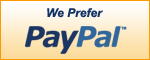 